Phone:     TTY:       Fax:     Phone:     TTY:       Fax:     Phone:     TTY:       Fax:     Phone:     TTY:       Fax:     Phone:     TTY:       Fax:     Phone:     TTY:       Fax:     9217 2277 133 677 - ask for 9217 21709409 98639217 2277 133 677 - ask for 9217 21709409 98639217 2277 133 677 - ask for 9217 21709409 98639217 2277 133 677 - ask for 9217 21709409 98639217 2277 133 677 - ask for 9217 21709409 98639217 2277 133 677 - ask for 9217 21709409 98639217 2277 133 677 - ask for 9217 21709409 98639217 2277 133 677 - ask for 9217 21709409 98639217 2277 133 677 - ask for 9217 21709409 98639217 2277 133 677 - ask for 9217 21709409 98639217 2277 133 677 - ask for 9217 21709409 98639217 2277 133 677 - ask for 9217 21709409 98639217 2277 133 677 - ask for 9217 21709409 98639217 2277 133 677 - ask for 9217 21709409 98639217 2277 133 677 - ask for 9217 21709409 98639217 2277 133 677 - ask for 9217 21709409 98639217 2277 133 677 - ask for 9217 21709409 98639217 2277 133 677 - ask for 9217 21709409 98639217 2277 133 677 - ask for 9217 21709409 98639217 2277 133 677 - ask for 9217 21709409 98639217 2277 133 677 - ask for 9217 21709409 98639217 2277 133 677 - ask for 9217 21709409 98639217 2277 133 677 - ask for 9217 21709409 98639217 2277 133 677 - ask for 9217 21709409 98639217 2277 133 677 - ask for 9217 21709409 98639217 2277 133 677 - ask for 9217 21709409 98639217 2277 133 677 - ask for 9217 21709409 98639217 2277 133 677 - ask for 9217 21709409 98639217 2277 133 677 - ask for 9217 21709409 98639217 2277 133 677 - ask for 9217 21709409 98639217 2277 133 677 - ask for 9217 21709409 98639217 2277 133 677 - ask for 9217 21709409 98639217 2277 133 677 - ask for 9217 21709409 98639217 2277 133 677 - ask for 9217 21709409 98639217 2277 133 677 - ask for 9217 21709409 98639217 2277 133 677 - ask for 9217 21709409 9863Email: publichealth@whittlesea.vic.gov.auMail: Locked bag 1 Bundoora MDC 3083Council offices: 25 Ferres Boulevard, South MorangEmail: publichealth@whittlesea.vic.gov.auMail: Locked bag 1 Bundoora MDC 3083Council offices: 25 Ferres Boulevard, South MorangEmail: publichealth@whittlesea.vic.gov.auMail: Locked bag 1 Bundoora MDC 3083Council offices: 25 Ferres Boulevard, South MorangEmail: publichealth@whittlesea.vic.gov.auMail: Locked bag 1 Bundoora MDC 3083Council offices: 25 Ferres Boulevard, South MorangEmail: publichealth@whittlesea.vic.gov.auMail: Locked bag 1 Bundoora MDC 3083Council offices: 25 Ferres Boulevard, South MorangEmail: publichealth@whittlesea.vic.gov.auMail: Locked bag 1 Bundoora MDC 3083Council offices: 25 Ferres Boulevard, South MorangEmail: publichealth@whittlesea.vic.gov.auMail: Locked bag 1 Bundoora MDC 3083Council offices: 25 Ferres Boulevard, South MorangEmail: publichealth@whittlesea.vic.gov.auMail: Locked bag 1 Bundoora MDC 3083Council offices: 25 Ferres Boulevard, South MorangEmail: publichealth@whittlesea.vic.gov.auMail: Locked bag 1 Bundoora MDC 3083Council offices: 25 Ferres Boulevard, South MorangEmail: publichealth@whittlesea.vic.gov.auMail: Locked bag 1 Bundoora MDC 3083Council offices: 25 Ferres Boulevard, South MorangEmail: publichealth@whittlesea.vic.gov.auMail: Locked bag 1 Bundoora MDC 3083Council offices: 25 Ferres Boulevard, South MorangEmail: publichealth@whittlesea.vic.gov.auMail: Locked bag 1 Bundoora MDC 3083Council offices: 25 Ferres Boulevard, South MorangEmail: publichealth@whittlesea.vic.gov.auMail: Locked bag 1 Bundoora MDC 3083Council offices: 25 Ferres Boulevard, South MorangEmail: publichealth@whittlesea.vic.gov.auMail: Locked bag 1 Bundoora MDC 3083Council offices: 25 Ferres Boulevard, South MorangEmail: publichealth@whittlesea.vic.gov.auMail: Locked bag 1 Bundoora MDC 3083Council offices: 25 Ferres Boulevard, South MorangEmail: publichealth@whittlesea.vic.gov.auMail: Locked bag 1 Bundoora MDC 3083Council offices: 25 Ferres Boulevard, South MorangEmail: publichealth@whittlesea.vic.gov.auMail: Locked bag 1 Bundoora MDC 3083Council offices: 25 Ferres Boulevard, South MorangEmail: publichealth@whittlesea.vic.gov.auMail: Locked bag 1 Bundoora MDC 3083Council offices: 25 Ferres Boulevard, South MorangEmail: publichealth@whittlesea.vic.gov.auMail: Locked bag 1 Bundoora MDC 3083Council offices: 25 Ferres Boulevard, South MorangEmail: publichealth@whittlesea.vic.gov.auMail: Locked bag 1 Bundoora MDC 3083Council offices: 25 Ferres Boulevard, South MorangEmail: publichealth@whittlesea.vic.gov.auMail: Locked bag 1 Bundoora MDC 3083Council offices: 25 Ferres Boulevard, South MorangEmail: publichealth@whittlesea.vic.gov.auMail: Locked bag 1 Bundoora MDC 3083Council offices: 25 Ferres Boulevard, South MorangEmail: publichealth@whittlesea.vic.gov.auMail: Locked bag 1 Bundoora MDC 3083Council offices: 25 Ferres Boulevard, South MorangEmail: publichealth@whittlesea.vic.gov.auMail: Locked bag 1 Bundoora MDC 3083Council offices: 25 Ferres Boulevard, South MorangEmail: publichealth@whittlesea.vic.gov.auMail: Locked bag 1 Bundoora MDC 3083Council offices: 25 Ferres Boulevard, South MorangEmail: publichealth@whittlesea.vic.gov.auMail: Locked bag 1 Bundoora MDC 3083Council offices: 25 Ferres Boulevard, South MorangEmail: publichealth@whittlesea.vic.gov.auMail: Locked bag 1 Bundoora MDC 3083Council offices: 25 Ferres Boulevard, South MorangEmail: publichealth@whittlesea.vic.gov.auMail: Locked bag 1 Bundoora MDC 3083Council offices: 25 Ferres Boulevard, South MorangEmail: publichealth@whittlesea.vic.gov.auMail: Locked bag 1 Bundoora MDC 3083Council offices: 25 Ferres Boulevard, South MorangEmail: publichealth@whittlesea.vic.gov.auMail: Locked bag 1 Bundoora MDC 3083Council offices: 25 Ferres Boulevard, South MorangEmail: publichealth@whittlesea.vic.gov.auMail: Locked bag 1 Bundoora MDC 3083Council offices: 25 Ferres Boulevard, South MorangEmail: publichealth@whittlesea.vic.gov.auMail: Locked bag 1 Bundoora MDC 3083Council offices: 25 Ferres Boulevard, South MorangEmail: publichealth@whittlesea.vic.gov.auMail: Locked bag 1 Bundoora MDC 3083Council offices: 25 Ferres Boulevard, South MorangEmail: publichealth@whittlesea.vic.gov.auMail: Locked bag 1 Bundoora MDC 3083Council offices: 25 Ferres Boulevard, South MorangEmail: publichealth@whittlesea.vic.gov.auMail: Locked bag 1 Bundoora MDC 3083Council offices: 25 Ferres Boulevard, South MorangEmail: publichealth@whittlesea.vic.gov.auMail: Locked bag 1 Bundoora MDC 3083Council offices: 25 Ferres Boulevard, South MorangEmail: publichealth@whittlesea.vic.gov.auMail: Locked bag 1 Bundoora MDC 3083Council offices: 25 Ferres Boulevard, South MorangEmail: publichealth@whittlesea.vic.gov.auMail: Locked bag 1 Bundoora MDC 3083Council offices: 25 Ferres Boulevard, South MorangEmail: publichealth@whittlesea.vic.gov.auMail: Locked bag 1 Bundoora MDC 3083Council offices: 25 Ferres Boulevard, South MorangEmail: publichealth@whittlesea.vic.gov.auMail: Locked bag 1 Bundoora MDC 3083Council offices: 25 Ferres Boulevard, South MorangEmail: publichealth@whittlesea.vic.gov.auMail: Locked bag 1 Bundoora MDC 3083Council offices: 25 Ferres Boulevard, South MorangEmail: publichealth@whittlesea.vic.gov.auMail: Locked bag 1 Bundoora MDC 3083Council offices: 25 Ferres Boulevard, South MorangEmail: publichealth@whittlesea.vic.gov.auMail: Locked bag 1 Bundoora MDC 3083Council offices: 25 Ferres Boulevard, South MorangEmail: publichealth@whittlesea.vic.gov.auMail: Locked bag 1 Bundoora MDC 3083Council offices: 25 Ferres Boulevard, South MorangEmail: publichealth@whittlesea.vic.gov.auMail: Locked bag 1 Bundoora MDC 3083Council offices: 25 Ferres Boulevard, South MorangEmail: publichealth@whittlesea.vic.gov.auMail: Locked bag 1 Bundoora MDC 3083Council offices: 25 Ferres Boulevard, South MorangEmail: publichealth@whittlesea.vic.gov.auMail: Locked bag 1 Bundoora MDC 3083Council offices: 25 Ferres Boulevard, South MorangEmail: publichealth@whittlesea.vic.gov.auMail: Locked bag 1 Bundoora MDC 3083Council offices: 25 Ferres Boulevard, South MorangEmail: publichealth@whittlesea.vic.gov.auMail: Locked bag 1 Bundoora MDC 3083Council offices: 25 Ferres Boulevard, South MorangEmail: publichealth@whittlesea.vic.gov.auMail: Locked bag 1 Bundoora MDC 3083Council offices: 25 Ferres Boulevard, South MorangEmail: publichealth@whittlesea.vic.gov.auMail: Locked bag 1 Bundoora MDC 3083Council offices: 25 Ferres Boulevard, South MorangEmail: publichealth@whittlesea.vic.gov.auMail: Locked bag 1 Bundoora MDC 3083Council offices: 25 Ferres Boulevard, South MorangEmail: publichealth@whittlesea.vic.gov.auMail: Locked bag 1 Bundoora MDC 3083Council offices: 25 Ferres Boulevard, South MorangEmail: publichealth@whittlesea.vic.gov.auMail: Locked bag 1 Bundoora MDC 3083Council offices: 25 Ferres Boulevard, South MorangPlease use this form to apply to the City of Whittlesea Council to transfer registration of a health premises.Where tick boxes () appear please tick where applicable.Please use this form to apply to the City of Whittlesea Council to transfer registration of a health premises.Where tick boxes () appear please tick where applicable.Please use this form to apply to the City of Whittlesea Council to transfer registration of a health premises.Where tick boxes () appear please tick where applicable.Please use this form to apply to the City of Whittlesea Council to transfer registration of a health premises.Where tick boxes () appear please tick where applicable.Please use this form to apply to the City of Whittlesea Council to transfer registration of a health premises.Where tick boxes () appear please tick where applicable.Please use this form to apply to the City of Whittlesea Council to transfer registration of a health premises.Where tick boxes () appear please tick where applicable.Please use this form to apply to the City of Whittlesea Council to transfer registration of a health premises.Where tick boxes () appear please tick where applicable.Please use this form to apply to the City of Whittlesea Council to transfer registration of a health premises.Where tick boxes () appear please tick where applicable.Please use this form to apply to the City of Whittlesea Council to transfer registration of a health premises.Where tick boxes () appear please tick where applicable.Please use this form to apply to the City of Whittlesea Council to transfer registration of a health premises.Where tick boxes () appear please tick where applicable.Please use this form to apply to the City of Whittlesea Council to transfer registration of a health premises.Where tick boxes () appear please tick where applicable.Please use this form to apply to the City of Whittlesea Council to transfer registration of a health premises.Where tick boxes () appear please tick where applicable.Please use this form to apply to the City of Whittlesea Council to transfer registration of a health premises.Where tick boxes () appear please tick where applicable.Please use this form to apply to the City of Whittlesea Council to transfer registration of a health premises.Where tick boxes () appear please tick where applicable.Please use this form to apply to the City of Whittlesea Council to transfer registration of a health premises.Where tick boxes () appear please tick where applicable.Please use this form to apply to the City of Whittlesea Council to transfer registration of a health premises.Where tick boxes () appear please tick where applicable.Please use this form to apply to the City of Whittlesea Council to transfer registration of a health premises.Where tick boxes () appear please tick where applicable.Please use this form to apply to the City of Whittlesea Council to transfer registration of a health premises.Where tick boxes () appear please tick where applicable.Please use this form to apply to the City of Whittlesea Council to transfer registration of a health premises.Where tick boxes () appear please tick where applicable.Please use this form to apply to the City of Whittlesea Council to transfer registration of a health premises.Where tick boxes () appear please tick where applicable.Please use this form to apply to the City of Whittlesea Council to transfer registration of a health premises.Where tick boxes () appear please tick where applicable.Please use this form to apply to the City of Whittlesea Council to transfer registration of a health premises.Where tick boxes () appear please tick where applicable.Please use this form to apply to the City of Whittlesea Council to transfer registration of a health premises.Where tick boxes () appear please tick where applicable.Please use this form to apply to the City of Whittlesea Council to transfer registration of a health premises.Where tick boxes () appear please tick where applicable.Please use this form to apply to the City of Whittlesea Council to transfer registration of a health premises.Where tick boxes () appear please tick where applicable.Please use this form to apply to the City of Whittlesea Council to transfer registration of a health premises.Where tick boxes () appear please tick where applicable.Please use this form to apply to the City of Whittlesea Council to transfer registration of a health premises.Where tick boxes () appear please tick where applicable.Please use this form to apply to the City of Whittlesea Council to transfer registration of a health premises.Where tick boxes () appear please tick where applicable.Please use this form to apply to the City of Whittlesea Council to transfer registration of a health premises.Where tick boxes () appear please tick where applicable.Please use this form to apply to the City of Whittlesea Council to transfer registration of a health premises.Where tick boxes () appear please tick where applicable.Please use this form to apply to the City of Whittlesea Council to transfer registration of a health premises.Where tick boxes () appear please tick where applicable.Please use this form to apply to the City of Whittlesea Council to transfer registration of a health premises.Where tick boxes () appear please tick where applicable.Please use this form to apply to the City of Whittlesea Council to transfer registration of a health premises.Where tick boxes () appear please tick where applicable.Please use this form to apply to the City of Whittlesea Council to transfer registration of a health premises.Where tick boxes () appear please tick where applicable.Please use this form to apply to the City of Whittlesea Council to transfer registration of a health premises.Where tick boxes () appear please tick where applicable.Please use this form to apply to the City of Whittlesea Council to transfer registration of a health premises.Where tick boxes () appear please tick where applicable.Please use this form to apply to the City of Whittlesea Council to transfer registration of a health premises.Where tick boxes () appear please tick where applicable.Please use this form to apply to the City of Whittlesea Council to transfer registration of a health premises.Where tick boxes () appear please tick where applicable.Please use this form to apply to the City of Whittlesea Council to transfer registration of a health premises.Where tick boxes () appear please tick where applicable.Please use this form to apply to the City of Whittlesea Council to transfer registration of a health premises.Where tick boxes () appear please tick where applicable.Please use this form to apply to the City of Whittlesea Council to transfer registration of a health premises.Where tick boxes () appear please tick where applicable.Please use this form to apply to the City of Whittlesea Council to transfer registration of a health premises.Where tick boxes () appear please tick where applicable.Please use this form to apply to the City of Whittlesea Council to transfer registration of a health premises.Where tick boxes () appear please tick where applicable.Please use this form to apply to the City of Whittlesea Council to transfer registration of a health premises.Where tick boxes () appear please tick where applicable.Please use this form to apply to the City of Whittlesea Council to transfer registration of a health premises.Where tick boxes () appear please tick where applicable.Please use this form to apply to the City of Whittlesea Council to transfer registration of a health premises.Where tick boxes () appear please tick where applicable.Please use this form to apply to the City of Whittlesea Council to transfer registration of a health premises.Where tick boxes () appear please tick where applicable.Please use this form to apply to the City of Whittlesea Council to transfer registration of a health premises.Where tick boxes () appear please tick where applicable.Please use this form to apply to the City of Whittlesea Council to transfer registration of a health premises.Where tick boxes () appear please tick where applicable.Please use this form to apply to the City of Whittlesea Council to transfer registration of a health premises.Where tick boxes () appear please tick where applicable.Please use this form to apply to the City of Whittlesea Council to transfer registration of a health premises.Where tick boxes () appear please tick where applicable.Please use this form to apply to the City of Whittlesea Council to transfer registration of a health premises.Where tick boxes () appear please tick where applicable.Please use this form to apply to the City of Whittlesea Council to transfer registration of a health premises.Where tick boxes () appear please tick where applicable.Please use this form to apply to the City of Whittlesea Council to transfer registration of a health premises.Where tick boxes () appear please tick where applicable.Please use this form to apply to the City of Whittlesea Council to transfer registration of a health premises.Where tick boxes () appear please tick where applicable.Please use this form to apply to the City of Whittlesea Council to transfer registration of a health premises.Where tick boxes () appear please tick where applicable.Please use this form to apply to the City of Whittlesea Council to transfer registration of a health premises.Where tick boxes () appear please tick where applicable.Please use this form to apply to the City of Whittlesea Council to transfer registration of a health premises.Where tick boxes () appear please tick where applicable.Please use this form to apply to the City of Whittlesea Council to transfer registration of a health premises.Where tick boxes () appear please tick where applicable.Please use this form to apply to the City of Whittlesea Council to transfer registration of a health premises.Where tick boxes () appear please tick where applicable.Please use this form to apply to the City of Whittlesea Council to transfer registration of a health premises.Where tick boxes () appear please tick where applicable.Please use this form to apply to the City of Whittlesea Council to transfer registration of a health premises.Where tick boxes () appear please tick where applicable.Please use this form to apply to the City of Whittlesea Council to transfer registration of a health premises.Where tick boxes () appear please tick where applicable.Please use this form to apply to the City of Whittlesea Council to transfer registration of a health premises.Where tick boxes () appear please tick where applicable.Please use this form to apply to the City of Whittlesea Council to transfer registration of a health premises.Where tick boxes () appear please tick where applicable.Please use this form to apply to the City of Whittlesea Council to transfer registration of a health premises.Where tick boxes () appear please tick where applicable.Please use this form to apply to the City of Whittlesea Council to transfer registration of a health premises.Where tick boxes () appear please tick where applicable.Please use this form to apply to the City of Whittlesea Council to transfer registration of a health premises.Where tick boxes () appear please tick where applicable.Please use this form to apply to the City of Whittlesea Council to transfer registration of a health premises.Where tick boxes () appear please tick where applicable.Please use this form to apply to the City of Whittlesea Council to transfer registration of a health premises.Where tick boxes () appear please tick where applicable.Please use this form to apply to the City of Whittlesea Council to transfer registration of a health premises.Where tick boxes () appear please tick where applicable.Please use this form to apply to the City of Whittlesea Council to transfer registration of a health premises.Where tick boxes () appear please tick where applicable.Please use this form to apply to the City of Whittlesea Council to transfer registration of a health premises.Where tick boxes () appear please tick where applicable.Please use this form to apply to the City of Whittlesea Council to transfer registration of a health premises.Where tick boxes () appear please tick where applicable.Please use this form to apply to the City of Whittlesea Council to transfer registration of a health premises.Where tick boxes () appear please tick where applicable.Please use this form to apply to the City of Whittlesea Council to transfer registration of a health premises.Where tick boxes () appear please tick where applicable.Please use this form to apply to the City of Whittlesea Council to transfer registration of a health premises.Where tick boxes () appear please tick where applicable.Please use this form to apply to the City of Whittlesea Council to transfer registration of a health premises.Where tick boxes () appear please tick where applicable.Please use this form to apply to the City of Whittlesea Council to transfer registration of a health premises.Where tick boxes () appear please tick where applicable.Please use this form to apply to the City of Whittlesea Council to transfer registration of a health premises.Where tick boxes () appear please tick where applicable.Please use this form to apply to the City of Whittlesea Council to transfer registration of a health premises.Where tick boxes () appear please tick where applicable.Please use this form to apply to the City of Whittlesea Council to transfer registration of a health premises.Where tick boxes () appear please tick where applicable.Please use this form to apply to the City of Whittlesea Council to transfer registration of a health premises.Where tick boxes () appear please tick where applicable.Please use this form to apply to the City of Whittlesea Council to transfer registration of a health premises.Where tick boxes () appear please tick where applicable.Please use this form to apply to the City of Whittlesea Council to transfer registration of a health premises.Where tick boxes () appear please tick where applicable.Please use this form to apply to the City of Whittlesea Council to transfer registration of a health premises.Where tick boxes () appear please tick where applicable.Please use this form to apply to the City of Whittlesea Council to transfer registration of a health premises.Where tick boxes () appear please tick where applicable.Please use this form to apply to the City of Whittlesea Council to transfer registration of a health premises.Where tick boxes () appear please tick where applicable.Please use this form to apply to the City of Whittlesea Council to transfer registration of a health premises.Where tick boxes () appear please tick where applicable.Please use this form to apply to the City of Whittlesea Council to transfer registration of a health premises.Where tick boxes () appear please tick where applicable.Please use this form to apply to the City of Whittlesea Council to transfer registration of a health premises.Where tick boxes () appear please tick where applicable.Please use this form to apply to the City of Whittlesea Council to transfer registration of a health premises.Where tick boxes () appear please tick where applicable.Please use this form to apply to the City of Whittlesea Council to transfer registration of a health premises.Where tick boxes () appear please tick where applicable.Please use this form to apply to the City of Whittlesea Council to transfer registration of a health premises.Where tick boxes () appear please tick where applicable.Please use this form to apply to the City of Whittlesea Council to transfer registration of a health premises.Where tick boxes () appear please tick where applicable.Please use this form to apply to the City of Whittlesea Council to transfer registration of a health premises.Where tick boxes () appear please tick where applicable.Office use only:Office use only:Office use only:Office use only:Office use only:Office use only:Office use only:Office use only:Office use only:Office use only:Issued:Issued:Issued:Issued:Issued:Issued:Issued:Issued:Issued:Issued:Issued:Issued:Issued:Issued:Issued:Issued:Issued:Issued:Issued:Issued:Issued:Rec’d:Rec’d:Rec’d:Rec’d:Rec’d:Rec’d:Rec’d:Rec’d:Rec’d:Rec’d:Rec’d:Rec’d:Rec’d:Rec’d:Rec’d:Rec’d:Rec’d:Rec’d:Rec’d:Rec’d:Rec’d:Rec’d:EHO:EHO:EHO:EHO:EHO:EHO:EHO:EHO:EHO:EHO:EHO:EHO:EHO:EHO:EHO:EHO:EHO:EHO:EHO:EHO:Fee:Fee:Fee:Fee:Fee:Fee:Fee:Fee:Fee:Fee:Auth ref:Auth ref:Auth ref:Auth ref:Auth ref:Auth ref:Auth ref:Auth ref:Auth ref:Auth ref:Auth ref:Auth ref:Auth ref:Premises detailsPremises detailsPremises detailsPremises detailsPremises detailsPremises detailsPremises detailsPremises detailsPremises detailsPremises detailsPremises detailsPremises detailsPremises detailsPremises detailsPremises detailsPremises detailsPremises detailsPremises detailsPremises detailsPremises detailsPremises detailsPremises detailsPremises detailsPremises detailsPremises detailsPremises detailsPremises detailsPremises detailsPremises detailsPremises detailsPremises detailsPremises detailsPremises detailsPremises detailsPremises detailsPremises detailsPremises detailsPremises detailsPremises detailsPremises detailsPremises detailsPremises detailsPremises detailsPremises detailsPremises detailsPremises detailsPremises detailsPremises detailsPremises detailsPremises detailsPremises detailsPremises detailsPremises detailsPremises detailsPremises detailsPremises detailsPremises detailsPremises detailsPremises detailsPremises detailsPremises detailsPremises detailsPremises detailsPremises detailsPremises detailsPremises detailsPremises detailsPremises detailsPremises detailsPremises detailsPremises detailsPremises detailsPremises detailsPremises detailsPremises detailsPremises detailsPremises detailsPremises detailsPremises detailsPremises detailsPremises detailsPremises detailsPremises detailsPremises detailsPremises detailsPremises detailsPremises detailsPremises detailsPremises detailsPremises detailsPremises detailsPremises detailsPremises detailsPremises detailsPremises detailsPremises detailsCurrent trading name Current trading name Current trading name Current trading name Current trading name Current trading name Current trading name Current trading name Current trading name Current trading name Current trading name Current trading name Current trading name Current trading name Current trading name Current trading name Current trading name Current trading name Current trading name Current trading name Current trading name Current trading name Current trading name Current trading name Current trading name Current trading name Current trading name Current trading name Current trading name Current trading name Current trading name Current trading name Current trading name Current trading name Current trading name Current trading name Current trading name Current trading name Current trading name Current trading name Current trading name Current trading name Current trading name Current trading name Current trading name Current trading name Current trading name Current trading name Current trading name Current trading name Current trading name Current trading name Current trading name Current trading name Current trading name Current trading name Current trading name Current trading name Current trading name Current trading name Current trading name Current trading name Current trading name Current trading name Current trading name Current trading name Current trading name Street addressStreet addressStreet addressStreet addressStreet addressStreet addressStreet addressStreet addressStreet addressStreet addressStreet addressStreet addressStreet addressStreet addressStreet addressStreet addressStreet addressStreet addressStreet addressStreet addressStreet addressStreet addressStreet addressStreet addressStreet addressStreet addressStreet addressStreet addressStreet addressStreet addressStreet addressStreet addressStreet addressStreet addressStreet addressStreet addressStreet addressStreet addressStreet addressStreet addressStreet addressStreet addressStreet addressStreet addressStreet addressStreet addressStreet addressStreet addressStreet addressStreet addressStreet addressStreet addressStreet addressStreet addressStreet addressStreet addressStreet addressStreet addressStreet addressStreet addressStreet addressStreet addressStreet addressStreet addressStreet addressStreet addressStreet addressSuburb & postcodeSuburb & postcodeSuburb & postcodeSuburb & postcodeSuburb & postcodeSuburb & postcodeSuburb & postcodeSuburb & postcodeSuburb & postcodeSuburb & postcodeSuburb & postcodeSuburb & postcodeSuburb & postcodeSuburb & postcodeSuburb & postcodeSuburb & postcodeSuburb & postcodeSuburb & postcodeSuburb & postcodeSuburb & postcodeSuburb & postcodeCurrent Proprietor details (seller)Current Proprietor details (seller)Current Proprietor details (seller)Current Proprietor details (seller)Current Proprietor details (seller)Current Proprietor details (seller)Current Proprietor details (seller)Current Proprietor details (seller)Current Proprietor details (seller)Current Proprietor details (seller)Current Proprietor details (seller)Current Proprietor details (seller)Current Proprietor details (seller)Current Proprietor details (seller)Current Proprietor details (seller)Current Proprietor details (seller)Current Proprietor details (seller)Current Proprietor details (seller)Current Proprietor details (seller)Current Proprietor details (seller)Current Proprietor details (seller)Current Proprietor details (seller)Current Proprietor details (seller)Current Proprietor details (seller)Current Proprietor details (seller)Current Proprietor details (seller)Current Proprietor details (seller)Current Proprietor details (seller)Current Proprietor details (seller)Current Proprietor details (seller)Current Proprietor details (seller)Current Proprietor details (seller)Current Proprietor details (seller)Current Proprietor details (seller)Current Proprietor details (seller)Current Proprietor details (seller)Current Proprietor details (seller)Current Proprietor details (seller)Current Proprietor details (seller)Current Proprietor details (seller)Current Proprietor details (seller)Current Proprietor details (seller)Current Proprietor details (seller)Current Proprietor details (seller)Current Proprietor details (seller)Current Proprietor details (seller)Current Proprietor details (seller)Current Proprietor details (seller)Current Proprietor details (seller)Current Proprietor details (seller)Current Proprietor details (seller)Current Proprietor details (seller)Current Proprietor details (seller)Current Proprietor details (seller)Current Proprietor details (seller)Current Proprietor details (seller)Current Proprietor details (seller)Current Proprietor details (seller)Current Proprietor details (seller)Current Proprietor details (seller)Current Proprietor details (seller)Current Proprietor details (seller)Current Proprietor details (seller)Current Proprietor details (seller)Current Proprietor details (seller)Current Proprietor details (seller)Current Proprietor details (seller)Current Proprietor details (seller)Current Proprietor details (seller)Current Proprietor details (seller)Current Proprietor details (seller)Current Proprietor details (seller)Current Proprietor details (seller)Current Proprietor details (seller)Current Proprietor details (seller)Current Proprietor details (seller)Current Proprietor details (seller)Current Proprietor details (seller)Current Proprietor details (seller)Current Proprietor details (seller)Current Proprietor details (seller)Current Proprietor details (seller)Current Proprietor details (seller)Current Proprietor details (seller)Current Proprietor details (seller)Current Proprietor details (seller)Current Proprietor details (seller)Current Proprietor details (seller)Current Proprietor details (seller)Current Proprietor details (seller)Current Proprietor details (seller)Current Proprietor details (seller)Current Proprietor details (seller)Current Proprietor details (seller)Current Proprietor details (seller)Current Proprietor details (seller)TitleTitleTitleTitleTitleTitleTitleTitleTitleTitleTitleTitleFirst nameFirst nameFirst nameFirst nameFirst nameFirst nameFirst nameFirst nameFirst nameFirst nameFirst nameFirst nameFirst nameFirst nameFirst nameFirst nameFirst nameFirst nameFirst nameFirst nameFirst nameFirst nameFirst nameFirst nameFirst nameFirst nameFirst nameFirst nameFirst nameFirst nameFirst nameFirst nameSurnameSurnameSurnameSurnameSurnameSurnameSurnameSurnameSurnameSurnameSurnameSurnameSurnameSurnameSurnameSurnameSurnameSurnameSurnameSurnameSurnameSurnameSurnameSurnameSurnameSurnameSurnameSurnameSurnameSurnameSurnameSurnameSurnameSurnameSurnameSurnameSurnameSurnameSurnameSurnameSurnameLegal entity name -  a trust or trustee is not a legal entity for this application and therefore cannot be used     Legal entity name -  a trust or trustee is not a legal entity for this application and therefore cannot be used     Legal entity name -  a trust or trustee is not a legal entity for this application and therefore cannot be used     Legal entity name -  a trust or trustee is not a legal entity for this application and therefore cannot be used     Legal entity name -  a trust or trustee is not a legal entity for this application and therefore cannot be used     Legal entity name -  a trust or trustee is not a legal entity for this application and therefore cannot be used     Legal entity name -  a trust or trustee is not a legal entity for this application and therefore cannot be used     Legal entity name -  a trust or trustee is not a legal entity for this application and therefore cannot be used     Legal entity name -  a trust or trustee is not a legal entity for this application and therefore cannot be used     Legal entity name -  a trust or trustee is not a legal entity for this application and therefore cannot be used     Legal entity name -  a trust or trustee is not a legal entity for this application and therefore cannot be used     Legal entity name -  a trust or trustee is not a legal entity for this application and therefore cannot be used     Legal entity name -  a trust or trustee is not a legal entity for this application and therefore cannot be used     Legal entity name -  a trust or trustee is not a legal entity for this application and therefore cannot be used     Legal entity name -  a trust or trustee is not a legal entity for this application and therefore cannot be used     Legal entity name -  a trust or trustee is not a legal entity for this application and therefore cannot be used     Legal entity name -  a trust or trustee is not a legal entity for this application and therefore cannot be used     Legal entity name -  a trust or trustee is not a legal entity for this application and therefore cannot be used     Legal entity name -  a trust or trustee is not a legal entity for this application and therefore cannot be used     Legal entity name -  a trust or trustee is not a legal entity for this application and therefore cannot be used     Legal entity name -  a trust or trustee is not a legal entity for this application and therefore cannot be used     Legal entity name -  a trust or trustee is not a legal entity for this application and therefore cannot be used     Legal entity name -  a trust or trustee is not a legal entity for this application and therefore cannot be used     Legal entity name -  a trust or trustee is not a legal entity for this application and therefore cannot be used     Legal entity name -  a trust or trustee is not a legal entity for this application and therefore cannot be used     Legal entity name -  a trust or trustee is not a legal entity for this application and therefore cannot be used     Legal entity name -  a trust or trustee is not a legal entity for this application and therefore cannot be used     Legal entity name -  a trust or trustee is not a legal entity for this application and therefore cannot be used     Legal entity name -  a trust or trustee is not a legal entity for this application and therefore cannot be used     Legal entity name -  a trust or trustee is not a legal entity for this application and therefore cannot be used     Legal entity name -  a trust or trustee is not a legal entity for this application and therefore cannot be used     Legal entity name -  a trust or trustee is not a legal entity for this application and therefore cannot be used     Legal entity name -  a trust or trustee is not a legal entity for this application and therefore cannot be used     Legal entity name -  a trust or trustee is not a legal entity for this application and therefore cannot be used     Legal entity name -  a trust or trustee is not a legal entity for this application and therefore cannot be used     Legal entity name -  a trust or trustee is not a legal entity for this application and therefore cannot be used     Legal entity name -  a trust or trustee is not a legal entity for this application and therefore cannot be used     Legal entity name -  a trust or trustee is not a legal entity for this application and therefore cannot be used     Legal entity name -  a trust or trustee is not a legal entity for this application and therefore cannot be used     Legal entity name -  a trust or trustee is not a legal entity for this application and therefore cannot be used     Legal entity name -  a trust or trustee is not a legal entity for this application and therefore cannot be used     Legal entity name -  a trust or trustee is not a legal entity for this application and therefore cannot be used     Legal entity name -  a trust or trustee is not a legal entity for this application and therefore cannot be used     Legal entity name -  a trust or trustee is not a legal entity for this application and therefore cannot be used     Legal entity name -  a trust or trustee is not a legal entity for this application and therefore cannot be used     Legal entity name -  a trust or trustee is not a legal entity for this application and therefore cannot be used     Legal entity name -  a trust or trustee is not a legal entity for this application and therefore cannot be used     Legal entity name -  a trust or trustee is not a legal entity for this application and therefore cannot be used     Legal entity name -  a trust or trustee is not a legal entity for this application and therefore cannot be used     Legal entity name -  a trust or trustee is not a legal entity for this application and therefore cannot be used     Legal entity name -  a trust or trustee is not a legal entity for this application and therefore cannot be used     Legal entity name -  a trust or trustee is not a legal entity for this application and therefore cannot be used     Legal entity name -  a trust or trustee is not a legal entity for this application and therefore cannot be used     Legal entity name -  a trust or trustee is not a legal entity for this application and therefore cannot be used     Legal entity name -  a trust or trustee is not a legal entity for this application and therefore cannot be used     Legal entity name -  a trust or trustee is not a legal entity for this application and therefore cannot be used     Legal entity name -  a trust or trustee is not a legal entity for this application and therefore cannot be used     Legal entity name -  a trust or trustee is not a legal entity for this application and therefore cannot be used     Legal entity name -  a trust or trustee is not a legal entity for this application and therefore cannot be used     Legal entity name -  a trust or trustee is not a legal entity for this application and therefore cannot be used     Legal entity name -  a trust or trustee is not a legal entity for this application and therefore cannot be used     Legal entity name -  a trust or trustee is not a legal entity for this application and therefore cannot be used     Legal entity name -  a trust or trustee is not a legal entity for this application and therefore cannot be used     Legal entity name -  a trust or trustee is not a legal entity for this application and therefore cannot be used     Legal entity name -  a trust or trustee is not a legal entity for this application and therefore cannot be used     Legal entity name -  a trust or trustee is not a legal entity for this application and therefore cannot be used     Legal entity name -  a trust or trustee is not a legal entity for this application and therefore cannot be used     Legal entity name -  a trust or trustee is not a legal entity for this application and therefore cannot be used     Legal entity name -  a trust or trustee is not a legal entity for this application and therefore cannot be used     Legal entity name -  a trust or trustee is not a legal entity for this application and therefore cannot be used     Legal entity name -  a trust or trustee is not a legal entity for this application and therefore cannot be used     Legal entity name -  a trust or trustee is not a legal entity for this application and therefore cannot be used     Legal entity name -  a trust or trustee is not a legal entity for this application and therefore cannot be used     Legal entity name -  a trust or trustee is not a legal entity for this application and therefore cannot be used     Legal entity name -  a trust or trustee is not a legal entity for this application and therefore cannot be used     Legal entity name -  a trust or trustee is not a legal entity for this application and therefore cannot be used     Legal entity name -  a trust or trustee is not a legal entity for this application and therefore cannot be used     Legal entity name -  a trust or trustee is not a legal entity for this application and therefore cannot be used     Legal entity name -  a trust or trustee is not a legal entity for this application and therefore cannot be used     Legal entity name -  a trust or trustee is not a legal entity for this application and therefore cannot be used     Legal entity name -  a trust or trustee is not a legal entity for this application and therefore cannot be used     Legal entity name -  a trust or trustee is not a legal entity for this application and therefore cannot be used     Legal entity name -  a trust or trustee is not a legal entity for this application and therefore cannot be used     Legal entity name -  a trust or trustee is not a legal entity for this application and therefore cannot be used     Legal entity name -  a trust or trustee is not a legal entity for this application and therefore cannot be used     Legal entity name -  a trust or trustee is not a legal entity for this application and therefore cannot be used     Legal entity name -  a trust or trustee is not a legal entity for this application and therefore cannot be used     Legal entity name -  a trust or trustee is not a legal entity for this application and therefore cannot be used     Legal entity name -  a trust or trustee is not a legal entity for this application and therefore cannot be used     Legal entity name -  a trust or trustee is not a legal entity for this application and therefore cannot be used     Legal entity name -  a trust or trustee is not a legal entity for this application and therefore cannot be used     Legal entity name -  a trust or trustee is not a legal entity for this application and therefore cannot be used     Legal entity name -  a trust or trustee is not a legal entity for this application and therefore cannot be used     Legal entity name -  a trust or trustee is not a legal entity for this application and therefore cannot be used     ABNABNABNABNABNABNABNABNABNABNABNABNABNABNABNABNABNABNABNABNABNABNABNACNACNACNACNACNACNACNACNACNACNACNACNACNACNACNACNACNACNACNACNACNACNACNACNACNACNACNACNACNACNACNACNACNACNACNResidential addressResidential addressResidential addressResidential addressResidential addressResidential addressResidential addressResidential addressResidential addressResidential addressResidential addressResidential addressResidential addressResidential addressResidential addressResidential addressResidential addressResidential addressResidential addressResidential addressResidential addressResidential addressResidential addressSuburb & postcodeSuburb & postcodeSuburb & postcodeSuburb & postcodeSuburb & postcodeSuburb & postcodeSuburb & postcodeSuburb & postcodeSuburb & postcodeSuburb & postcodeSuburb & postcodeSuburb & postcodeSuburb & postcodeSuburb & postcodeSuburb & postcodeSuburb & postcodeSuburb & postcodeSuburb & postcodeSuburb & postcodeSuburb & postcodeSuburb & postcodeSuburb & postcodeSuburb & postcodeSuburb & postcodeSuburb & postcodeSuburb & postcodeSuburb & postcodeSuburb & postcodeSuburb & postcodeSuburb & postcodeSuburb & postcodeSuburb & postcodePostal addressPostal addressPostal addressPostal addressPostal addressPostal addressPostal addressPostal addressPostal addressPostal addressPostal addressPostal addressPostal addressPostal addressPostal addressPostal addressPostal addressPostal addressPostal addressPostal addressPostal addressPostal addressPostal addressSuburb & postcodeSuburb & postcodeSuburb & postcodeSuburb & postcodeSuburb & postcodeSuburb & postcodeSuburb & postcodeSuburb & postcodeSuburb & postcodeSuburb & postcodeSuburb & postcodeSuburb & postcodeSuburb & postcodeSuburb & postcodeSuburb & postcodeSuburb & postcodeSuburb & postcodeSuburb & postcodeSuburb & postcodeSuburb & postcodeSuburb & postcodeSuburb & postcodeSuburb & postcodeSuburb & postcodeSuburb & postcodeSuburb & postcodeSuburb & postcodeSuburb & postcodeSuburb & postcodeSuburb & postcodeSuburb & postcodeSuburb & postcodeSuburb & postcodeContact numbersContact numbersContact numbersContact numbersContact numbersContact numbersContact numbersContact numbersContact numbersContact numbersContact numbersContact numbersContact numbersContact numbersContact numbersContact numbersContact numbersContact numbersContact numbersContact numbersContact numbersContact numbersContact numbersContact numbersContact numbersContact numbersContact numbersContact numbersContact numbersContact numbersContact numbersContact numbersContact numbersContact numbersContact numbersContact numbersContact numbersContact numbersContact numbersBusiness:Business:Business:Business:Business:Business:Business:Business:Business:Business:Business:Business:Business:Business:Business:Business:Business:Business:Business:Business:Business:Business:Business:Business:Business:Business:Business:Business:Business:Business:Business:Business:Business:Business:Business:Business:Business:Business:Business:Mobile:Mobile:Mobile:Mobile:Mobile:Mobile:Mobile:Mobile:Mobile:Mobile:Mobile:Mobile:Mobile:Mobile:Mobile:Mobile:Mobile:Mobile:Mobile:Mobile:Mobile:Mobile:Mobile:Mobile:Mobile:Mobile:Mobile:Mobile:Mobile:Mobile:Mobile:Mobile:Mobile:Mobile:Mobile:Mobile:Mobile:Mobile:Mobile:Mobile:Mobile:Mobile:Mobile:Mobile:Mobile:Mobile:Mobile:Mobile:EmailEmailEmailEmailEmailEmailEmailEmailEmailEmailEmailEmailEmailEmailEmailEmailEmailEmailEmailEmailEmailEmailEmailEmailEmailEmailEmailEmailEmailEmailEmailEmailEmailEmailEmailEmailEmailEmailEmailEmailEmailEmailEmailEmailEmailEmailEmailEmailEmailEmailEmailEmailEmailEmailEmailEmailEmailEmailEmailEmailEmailEmailEmailEmailEmailEmailEmailEmailEmailEmailEmailEmailEmailEmailEmailEmailEmailEmailEmailEmailEmailEmailEmailEmailEmailEmailEmailEmailEmailEmailEmailEmailEmailEmailActivities to be carried outActivities to be carried outActivities to be carried outActivities to be carried outActivities to be carried outActivities to be carried outActivities to be carried outActivities to be carried outActivities to be carried outActivities to be carried outActivities to be carried outActivities to be carried outActivities to be carried outActivities to be carried outActivities to be carried outActivities to be carried outActivities to be carried outActivities to be carried outActivities to be carried outActivities to be carried outActivities to be carried outActivities to be carried outActivities to be carried outActivities to be carried outActivities to be carried outActivities to be carried outActivities to be carried outActivities to be carried outActivities to be carried outActivities to be carried outActivities to be carried outActivities to be carried outActivities to be carried outActivities to be carried outActivities to be carried outActivities to be carried outActivities to be carried outActivities to be carried outActivities to be carried outActivities to be carried outActivities to be carried outActivities to be carried outActivities to be carried outActivities to be carried outActivities to be carried outActivities to be carried outActivities to be carried outActivities to be carried outActivities to be carried outActivities to be carried outActivities to be carried outActivities to be carried outActivities to be carried outActivities to be carried outActivities to be carried outActivities to be carried outActivities to be carried outActivities to be carried outActivities to be carried outActivities to be carried outActivities to be carried outActivities to be carried outActivities to be carried outActivities to be carried outActivities to be carried outActivities to be carried outActivities to be carried outActivities to be carried outActivities to be carried outActivities to be carried outActivities to be carried outActivities to be carried outActivities to be carried outActivities to be carried outActivities to be carried outActivities to be carried outActivities to be carried outActivities to be carried outActivities to be carried outActivities to be carried outActivities to be carried outActivities to be carried outActivities to be carried outActivities to be carried outActivities to be carried outActivities to be carried outActivities to be carried outActivities to be carried outActivities to be carried outActivities to be carried outActivities to be carried outActivities to be carried outActivities to be carried outActivities to be carried outMake up onlyMake up onlyMake up onlyMake up onlyMake up onlyMake up onlyMake up onlyMake up onlyMake up onlyMake up onlyMake up onlyMake up onlyMake up onlyMake up onlyMake up onlyMake up onlyMake up onlyMake up onlyMake up onlyMake up onlyMake up onlyMake up onlyMake up onlyMake up onlyMake up onlyMake up onlyMake up onlyMake up onlyMake up onlyMake up onlyMake up onlyMake up onlyMake up onlyMake up onlyFoot spa treatment*Foot spa treatment*Foot spa treatment*Foot spa treatment*Foot spa treatment*Foot spa treatment*Foot spa treatment*Foot spa treatment*Foot spa treatment*Foot spa treatment*Foot spa treatment*Foot spa treatment*Foot spa treatment*Foot spa treatment*Foot spa treatment*Foot spa treatment*Foot spa treatment*Foot spa treatment*Foot spa treatment*Foot spa treatment*Foot spa treatment*Foot spa treatment*Foot spa treatment*Foot spa treatment*Foot spa treatment*Foot spa treatment*Foot spa treatment*Foot spa treatment*Foot spa treatment*Foot spa treatment*Foot spa treatment*Foot spa treatment*Foot spa treatment*Foot spa treatment*Foot spa treatment*Foot spa treatment*Foot spa treatment*Foot spa treatment*Foot spa treatment*Foot spa treatment*Foot spa treatment*Foot spa treatment*Foot spa treatment*Foot spa treatment*Foot spa treatment*Foot spa treatment*Manicures, pedicures, nail treatmentsManicures, pedicures, nail treatmentsManicures, pedicures, nail treatmentsManicures, pedicures, nail treatmentsManicures, pedicures, nail treatmentsManicures, pedicures, nail treatmentsManicures, pedicures, nail treatmentsManicures, pedicures, nail treatmentsManicures, pedicures, nail treatmentsManicures, pedicures, nail treatmentsManicures, pedicures, nail treatmentsManicures, pedicures, nail treatmentsManicures, pedicures, nail treatmentsManicures, pedicures, nail treatmentsManicures, pedicures, nail treatmentsManicures, pedicures, nail treatmentsManicures, pedicures, nail treatmentsManicures, pedicures, nail treatmentsManicures, pedicures, nail treatmentsManicures, pedicures, nail treatmentsManicures, pedicures, nail treatmentsManicures, pedicures, nail treatmentsManicures, pedicures, nail treatmentsManicures, pedicures, nail treatmentsManicures, pedicures, nail treatmentsManicures, pedicures, nail treatmentsManicures, pedicures, nail treatmentsManicures, pedicures, nail treatmentsManicures, pedicures, nail treatmentsManicures, pedicures, nail treatmentsManicures, pedicures, nail treatmentsManicures, pedicures, nail treatmentsManicures, pedicures, nail treatmentsManicures, pedicures, nail treatmentsHair removal by electrolysis or wax*Hair removal by electrolysis or wax*Hair removal by electrolysis or wax*Hair removal by electrolysis or wax*Hair removal by electrolysis or wax*Hair removal by electrolysis or wax*Hair removal by electrolysis or wax*Hair removal by electrolysis or wax*Hair removal by electrolysis or wax*Hair removal by electrolysis or wax*Hair removal by electrolysis or wax*Hair removal by electrolysis or wax*Hair removal by electrolysis or wax*Hair removal by electrolysis or wax*Hair removal by electrolysis or wax*Hair removal by electrolysis or wax*Hair removal by electrolysis or wax*Hair removal by electrolysis or wax*Hair removal by electrolysis or wax*Hair removal by electrolysis or wax*Hair removal by electrolysis or wax*Hair removal by electrolysis or wax*Hair removal by electrolysis or wax*Hair removal by electrolysis or wax*Hair removal by electrolysis or wax*Hair removal by electrolysis or wax*Hair removal by electrolysis or wax*Hair removal by electrolysis or wax*Hair removal by electrolysis or wax*Hair removal by electrolysis or wax*Hair removal by electrolysis or wax*Hair removal by electrolysis or wax*Hair removal by electrolysis or wax*Hair removal by electrolysis or wax*Hair removal by electrolysis or wax*Hair removal by electrolysis or wax*Hair removal by electrolysis or wax*Hair removal by electrolysis or wax*Hair removal by electrolysis or wax*Hair removal by electrolysis or wax*Hair removal by electrolysis or wax*Hair removal by electrolysis or wax*Hair removal by electrolysis or wax*Hair removal by electrolysis or wax*Hair removal by electrolysis or wax*Hair removal by electrolysis or wax*Facial or body skincare treatments*Facial or body skincare treatments*Facial or body skincare treatments*Facial or body skincare treatments*Facial or body skincare treatments*Facial or body skincare treatments*Facial or body skincare treatments*Facial or body skincare treatments*Facial or body skincare treatments*Facial or body skincare treatments*Facial or body skincare treatments*Facial or body skincare treatments*Facial or body skincare treatments*Facial or body skincare treatments*Facial or body skincare treatments*Facial or body skincare treatments*Facial or body skincare treatments*Facial or body skincare treatments*Facial or body skincare treatments*Facial or body skincare treatments*Facial or body skincare treatments*Facial or body skincare treatments*Facial or body skincare treatments*Facial or body skincare treatments*Facial or body skincare treatments*Facial or body skincare treatments*Facial or body skincare treatments*Facial or body skincare treatments*Facial or body skincare treatments*Facial or body skincare treatments*Facial or body skincare treatments*Facial or body skincare treatments*Facial or body skincare treatments*Facial or body skincare treatments*Tattooing* (inc. permanent and semi-permanent)Tattooing* (inc. permanent and semi-permanent)Tattooing* (inc. permanent and semi-permanent)Tattooing* (inc. permanent and semi-permanent)Tattooing* (inc. permanent and semi-permanent)Tattooing* (inc. permanent and semi-permanent)Tattooing* (inc. permanent and semi-permanent)Tattooing* (inc. permanent and semi-permanent)Tattooing* (inc. permanent and semi-permanent)Tattooing* (inc. permanent and semi-permanent)Tattooing* (inc. permanent and semi-permanent)Tattooing* (inc. permanent and semi-permanent)Tattooing* (inc. permanent and semi-permanent)Tattooing* (inc. permanent and semi-permanent)Tattooing* (inc. permanent and semi-permanent)Tattooing* (inc. permanent and semi-permanent)Tattooing* (inc. permanent and semi-permanent)Tattooing* (inc. permanent and semi-permanent)Tattooing* (inc. permanent and semi-permanent)Tattooing* (inc. permanent and semi-permanent)Tattooing* (inc. permanent and semi-permanent)Tattooing* (inc. permanent and semi-permanent)Tattooing* (inc. permanent and semi-permanent)Tattooing* (inc. permanent and semi-permanent)Tattooing* (inc. permanent and semi-permanent)Tattooing* (inc. permanent and semi-permanent)Tattooing* (inc. permanent and semi-permanent)Tattooing* (inc. permanent and semi-permanent)Tattooing* (inc. permanent and semi-permanent)Tattooing* (inc. permanent and semi-permanent)Tattooing* (inc. permanent and semi-permanent)Tattooing* (inc. permanent and semi-permanent)Tattooing* (inc. permanent and semi-permanent)Tattooing* (inc. permanent and semi-permanent)Tattooing* (inc. permanent and semi-permanent)Tattooing* (inc. permanent and semi-permanent)Tattooing* (inc. permanent and semi-permanent)Tattooing* (inc. permanent and semi-permanent)Tattooing* (inc. permanent and semi-permanent)Tattooing* (inc. permanent and semi-permanent)Tattooing* (inc. permanent and semi-permanent)Tattooing* (inc. permanent and semi-permanent)Tattooing* (inc. permanent and semi-permanent)Tattooing* (inc. permanent and semi-permanent)Tattooing* (inc. permanent and semi-permanent)Tattooing* (inc. permanent and semi-permanent)Colonic irrigation*Colonic irrigation*Colonic irrigation*Colonic irrigation*Colonic irrigation*Colonic irrigation*Colonic irrigation*Colonic irrigation*Colonic irrigation*Colonic irrigation*Colonic irrigation*Colonic irrigation*Colonic irrigation*Colonic irrigation*Colonic irrigation*Colonic irrigation*Colonic irrigation*Colonic irrigation*Colonic irrigation*Colonic irrigation*Colonic irrigation*Colonic irrigation*Colonic irrigation*Colonic irrigation*Colonic irrigation*Colonic irrigation*Colonic irrigation*Colonic irrigation*Colonic irrigation*Colonic irrigation*Colonic irrigation*Colonic irrigation*Colonic irrigation*Colonic irrigation*Ear, body piercing or other skin penetration proceduresEar, body piercing or other skin penetration proceduresEar, body piercing or other skin penetration proceduresEar, body piercing or other skin penetration proceduresEar, body piercing or other skin penetration proceduresEar, body piercing or other skin penetration proceduresEar, body piercing or other skin penetration proceduresEar, body piercing or other skin penetration proceduresEar, body piercing or other skin penetration proceduresEar, body piercing or other skin penetration proceduresEar, body piercing or other skin penetration proceduresEar, body piercing or other skin penetration proceduresEar, body piercing or other skin penetration proceduresEar, body piercing or other skin penetration proceduresEar, body piercing or other skin penetration proceduresEar, body piercing or other skin penetration proceduresEar, body piercing or other skin penetration proceduresEar, body piercing or other skin penetration proceduresEar, body piercing or other skin penetration proceduresEar, body piercing or other skin penetration proceduresEar, body piercing or other skin penetration proceduresEar, body piercing or other skin penetration proceduresEar, body piercing or other skin penetration proceduresEar, body piercing or other skin penetration proceduresEar, body piercing or other skin penetration proceduresEar, body piercing or other skin penetration proceduresEar, body piercing or other skin penetration proceduresEar, body piercing or other skin penetration proceduresEar, body piercing or other skin penetration proceduresEar, body piercing or other skin penetration proceduresEar, body piercing or other skin penetration proceduresEar, body piercing or other skin penetration proceduresEar, body piercing or other skin penetration proceduresEar, body piercing or other skin penetration proceduresEar, body piercing or other skin penetration proceduresEar, body piercing or other skin penetration proceduresEar, body piercing or other skin penetration proceduresEar, body piercing or other skin penetration proceduresEar, body piercing or other skin penetration proceduresEar, body piercing or other skin penetration proceduresEar, body piercing or other skin penetration proceduresEar, body piercing or other skin penetration proceduresEar, body piercing or other skin penetration proceduresEar, body piercing or other skin penetration proceduresEar, body piercing or other skin penetration proceduresEar, body piercing or other skin penetration proceduresOther (please specify)Other (please specify)Other (please specify)Other (please specify)Other (please specify)Other (please specify)Other (please specify)Other (please specify)Other (please specify)Other (please specify)Other (please specify)Other (please specify)Other (please specify)Other (please specify)Other (please specify)Other (please specify)Other (please specify)Other (please specify)Other (please specify)Other (please specify)Other (please specify)Other (please specify)Other (please specify)Other (please specify)Other (please specify)Other (please specify)Other (please specify)Other (please specify)Other (please specify)Other (please specify)Other (please specify)Other (please specify)Other (please specify)Other (please specify)Other (please specify)Other (please specify)Other (please specify)Other (please specify)Other (please specify)Other (please specify)Other (please specify)Other (please specify)Other (please specify)Other (please specify)Other (please specify)Other (please specify)Other (please specify)Other (please specify)Other (please specify)Other (please specify)Other (please specify)Other (please specify)Other (please specify)Other (please specify)Other (please specify)Other (please specify)Other (please specify)Other (please specify)Other (please specify)Other (please specify)Other (please specify)Other (please specify)Other (please specify)Other (please specify)Other (please specify)Other (please specify)Other (please specify)Other (please specify)Other (please specify)Other (please specify)Other (please specify)Other (please specify)Other (please specify)Other (please specify)Other (please specify)Other (please specify)Other (please specify)Other (please specify)Other (please specify)Other (please specify)Other (please specify)Other (please specify)Other (please specify)Other (please specify)Other (please specify)Other (please specify)Other (please specify)Other (please specify)Other (please specify)Other (please specify)* Premises with higher risk activities must be renewed annually under the Public Health & Wellbeing Act 2008(Vic)* Premises with higher risk activities must be renewed annually under the Public Health & Wellbeing Act 2008(Vic)* Premises with higher risk activities must be renewed annually under the Public Health & Wellbeing Act 2008(Vic)* Premises with higher risk activities must be renewed annually under the Public Health & Wellbeing Act 2008(Vic)* Premises with higher risk activities must be renewed annually under the Public Health & Wellbeing Act 2008(Vic)* Premises with higher risk activities must be renewed annually under the Public Health & Wellbeing Act 2008(Vic)* Premises with higher risk activities must be renewed annually under the Public Health & Wellbeing Act 2008(Vic)* Premises with higher risk activities must be renewed annually under the Public Health & Wellbeing Act 2008(Vic)* Premises with higher risk activities must be renewed annually under the Public Health & Wellbeing Act 2008(Vic)* Premises with higher risk activities must be renewed annually under the Public Health & Wellbeing Act 2008(Vic)* Premises with higher risk activities must be renewed annually under the Public Health & Wellbeing Act 2008(Vic)* Premises with higher risk activities must be renewed annually under the Public Health & Wellbeing Act 2008(Vic)* Premises with higher risk activities must be renewed annually under the Public Health & Wellbeing Act 2008(Vic)* Premises with higher risk activities must be renewed annually under the Public Health & Wellbeing Act 2008(Vic)* Premises with higher risk activities must be renewed annually under the Public Health & Wellbeing Act 2008(Vic)* Premises with higher risk activities must be renewed annually under the Public Health & Wellbeing Act 2008(Vic)* Premises with higher risk activities must be renewed annually under the Public Health & Wellbeing Act 2008(Vic)* Premises with higher risk activities must be renewed annually under the Public Health & Wellbeing Act 2008(Vic)* Premises with higher risk activities must be renewed annually under the Public Health & Wellbeing Act 2008(Vic)* Premises with higher risk activities must be renewed annually under the Public Health & Wellbeing Act 2008(Vic)* Premises with higher risk activities must be renewed annually under the Public Health & Wellbeing Act 2008(Vic)* Premises with higher risk activities must be renewed annually under the Public Health & Wellbeing Act 2008(Vic)* Premises with higher risk activities must be renewed annually under the Public Health & Wellbeing Act 2008(Vic)* Premises with higher risk activities must be renewed annually under the Public Health & Wellbeing Act 2008(Vic)* Premises with higher risk activities must be renewed annually under the Public Health & Wellbeing Act 2008(Vic)* Premises with higher risk activities must be renewed annually under the Public Health & Wellbeing Act 2008(Vic)* Premises with higher risk activities must be renewed annually under the Public Health & Wellbeing Act 2008(Vic)* Premises with higher risk activities must be renewed annually under the Public Health & Wellbeing Act 2008(Vic)* Premises with higher risk activities must be renewed annually under the Public Health & Wellbeing Act 2008(Vic)* Premises with higher risk activities must be renewed annually under the Public Health & Wellbeing Act 2008(Vic)* Premises with higher risk activities must be renewed annually under the Public Health & Wellbeing Act 2008(Vic)* Premises with higher risk activities must be renewed annually under the Public Health & Wellbeing Act 2008(Vic)* Premises with higher risk activities must be renewed annually under the Public Health & Wellbeing Act 2008(Vic)* Premises with higher risk activities must be renewed annually under the Public Health & Wellbeing Act 2008(Vic)* Premises with higher risk activities must be renewed annually under the Public Health & Wellbeing Act 2008(Vic)* Premises with higher risk activities must be renewed annually under the Public Health & Wellbeing Act 2008(Vic)* Premises with higher risk activities must be renewed annually under the Public Health & Wellbeing Act 2008(Vic)* Premises with higher risk activities must be renewed annually under the Public Health & Wellbeing Act 2008(Vic)* Premises with higher risk activities must be renewed annually under the Public Health & Wellbeing Act 2008(Vic)* Premises with higher risk activities must be renewed annually under the Public Health & Wellbeing Act 2008(Vic)* Premises with higher risk activities must be renewed annually under the Public Health & Wellbeing Act 2008(Vic)* Premises with higher risk activities must be renewed annually under the Public Health & Wellbeing Act 2008(Vic)* Premises with higher risk activities must be renewed annually under the Public Health & Wellbeing Act 2008(Vic)* Premises with higher risk activities must be renewed annually under the Public Health & Wellbeing Act 2008(Vic)* Premises with higher risk activities must be renewed annually under the Public Health & Wellbeing Act 2008(Vic)* Premises with higher risk activities must be renewed annually under the Public Health & Wellbeing Act 2008(Vic)* Premises with higher risk activities must be renewed annually under the Public Health & Wellbeing Act 2008(Vic)* Premises with higher risk activities must be renewed annually under the Public Health & Wellbeing Act 2008(Vic)* Premises with higher risk activities must be renewed annually under the Public Health & Wellbeing Act 2008(Vic)* Premises with higher risk activities must be renewed annually under the Public Health & Wellbeing Act 2008(Vic)* Premises with higher risk activities must be renewed annually under the Public Health & Wellbeing Act 2008(Vic)* Premises with higher risk activities must be renewed annually under the Public Health & Wellbeing Act 2008(Vic)* Premises with higher risk activities must be renewed annually under the Public Health & Wellbeing Act 2008(Vic)* Premises with higher risk activities must be renewed annually under the Public Health & Wellbeing Act 2008(Vic)* Premises with higher risk activities must be renewed annually under the Public Health & Wellbeing Act 2008(Vic)* Premises with higher risk activities must be renewed annually under the Public Health & Wellbeing Act 2008(Vic)* Premises with higher risk activities must be renewed annually under the Public Health & Wellbeing Act 2008(Vic)* Premises with higher risk activities must be renewed annually under the Public Health & Wellbeing Act 2008(Vic)* Premises with higher risk activities must be renewed annually under the Public Health & Wellbeing Act 2008(Vic)* Premises with higher risk activities must be renewed annually under the Public Health & Wellbeing Act 2008(Vic)* Premises with higher risk activities must be renewed annually under the Public Health & Wellbeing Act 2008(Vic)* Premises with higher risk activities must be renewed annually under the Public Health & Wellbeing Act 2008(Vic)* Premises with higher risk activities must be renewed annually under the Public Health & Wellbeing Act 2008(Vic)* Premises with higher risk activities must be renewed annually under the Public Health & Wellbeing Act 2008(Vic)* Premises with higher risk activities must be renewed annually under the Public Health & Wellbeing Act 2008(Vic)* Premises with higher risk activities must be renewed annually under the Public Health & Wellbeing Act 2008(Vic)* Premises with higher risk activities must be renewed annually under the Public Health & Wellbeing Act 2008(Vic)* Premises with higher risk activities must be renewed annually under the Public Health & Wellbeing Act 2008(Vic)* Premises with higher risk activities must be renewed annually under the Public Health & Wellbeing Act 2008(Vic)* Premises with higher risk activities must be renewed annually under the Public Health & Wellbeing Act 2008(Vic)* Premises with higher risk activities must be renewed annually under the Public Health & Wellbeing Act 2008(Vic)* Premises with higher risk activities must be renewed annually under the Public Health & Wellbeing Act 2008(Vic)* Premises with higher risk activities must be renewed annually under the Public Health & Wellbeing Act 2008(Vic)* Premises with higher risk activities must be renewed annually under the Public Health & Wellbeing Act 2008(Vic)* Premises with higher risk activities must be renewed annually under the Public Health & Wellbeing Act 2008(Vic)* Premises with higher risk activities must be renewed annually under the Public Health & Wellbeing Act 2008(Vic)* Premises with higher risk activities must be renewed annually under the Public Health & Wellbeing Act 2008(Vic)* Premises with higher risk activities must be renewed annually under the Public Health & Wellbeing Act 2008(Vic)* Premises with higher risk activities must be renewed annually under the Public Health & Wellbeing Act 2008(Vic)* Premises with higher risk activities must be renewed annually under the Public Health & Wellbeing Act 2008(Vic)* Premises with higher risk activities must be renewed annually under the Public Health & Wellbeing Act 2008(Vic)* Premises with higher risk activities must be renewed annually under the Public Health & Wellbeing Act 2008(Vic)* Premises with higher risk activities must be renewed annually under the Public Health & Wellbeing Act 2008(Vic)* Premises with higher risk activities must be renewed annually under the Public Health & Wellbeing Act 2008(Vic)* Premises with higher risk activities must be renewed annually under the Public Health & Wellbeing Act 2008(Vic)* Premises with higher risk activities must be renewed annually under the Public Health & Wellbeing Act 2008(Vic)* Premises with higher risk activities must be renewed annually under the Public Health & Wellbeing Act 2008(Vic)* Premises with higher risk activities must be renewed annually under the Public Health & Wellbeing Act 2008(Vic)* Premises with higher risk activities must be renewed annually under the Public Health & Wellbeing Act 2008(Vic)* Premises with higher risk activities must be renewed annually under the Public Health & Wellbeing Act 2008(Vic)* Premises with higher risk activities must be renewed annually under the Public Health & Wellbeing Act 2008(Vic)* Premises with higher risk activities must be renewed annually under the Public Health & Wellbeing Act 2008(Vic)* Premises with higher risk activities must be renewed annually under the Public Health & Wellbeing Act 2008(Vic)* Premises with higher risk activities must be renewed annually under the Public Health & Wellbeing Act 2008(Vic)* Premises with higher risk activities must be renewed annually under the Public Health & Wellbeing Act 2008(Vic)* Premises with higher risk activities must be renewed annually under the Public Health & Wellbeing Act 2008(Vic)Proposed Proprietor details (buyer)Proposed Proprietor details (buyer)Proposed Proprietor details (buyer)Proposed Proprietor details (buyer)Proposed Proprietor details (buyer)Proposed Proprietor details (buyer)Proposed Proprietor details (buyer)Proposed Proprietor details (buyer)Proposed Proprietor details (buyer)Proposed Proprietor details (buyer)Proposed Proprietor details (buyer)Proposed Proprietor details (buyer)Proposed Proprietor details (buyer)Proposed Proprietor details (buyer)Proposed Proprietor details (buyer)Proposed Proprietor details (buyer)Proposed Proprietor details (buyer)Proposed Proprietor details (buyer)Proposed Proprietor details (buyer)Proposed Proprietor details (buyer)Proposed Proprietor details (buyer)Proposed Proprietor details (buyer)Proposed Proprietor details (buyer)Proposed Proprietor details (buyer)Proposed Proprietor details (buyer)Proposed Proprietor details (buyer)Proposed Proprietor details (buyer)Proposed Proprietor details (buyer)Proposed Proprietor details (buyer)Proposed Proprietor details (buyer)Proposed Proprietor details (buyer)Proposed Proprietor details (buyer)Proposed Proprietor details (buyer)Proposed Proprietor details (buyer)Proposed Proprietor details (buyer)Proposed Proprietor details (buyer)Proposed Proprietor details (buyer)Proposed Proprietor details (buyer)Proposed Proprietor details (buyer)Proposed Proprietor details (buyer)Proposed Proprietor details (buyer)Proposed Proprietor details (buyer)Proposed Proprietor details (buyer)Proposed Proprietor details (buyer)Proposed Proprietor details (buyer)Proposed Proprietor details (buyer)Proposed Proprietor details (buyer)Proposed Proprietor details (buyer)Proposed Proprietor details (buyer)Proposed Proprietor details (buyer)Proposed Proprietor details (buyer)Proposed Proprietor details (buyer)Proposed Proprietor details (buyer)Proposed Proprietor details (buyer)Proposed Proprietor details (buyer)Proposed Proprietor details (buyer)Proposed Proprietor details (buyer)Proposed Proprietor details (buyer)Proposed Proprietor details (buyer)Proposed Proprietor details (buyer)Proposed Proprietor details (buyer)Proposed Proprietor details (buyer)Proposed Proprietor details (buyer)Proposed Proprietor details (buyer)Proposed Proprietor details (buyer)Proposed Proprietor details (buyer)Proposed Proprietor details (buyer)Proposed Proprietor details (buyer)Proposed Proprietor details (buyer)Proposed Proprietor details (buyer)Proposed Proprietor details (buyer)Proposed Proprietor details (buyer)Proposed Proprietor details (buyer)Proposed Proprietor details (buyer)Proposed Proprietor details (buyer)Proposed Proprietor details (buyer)Proposed Proprietor details (buyer)Proposed Proprietor details (buyer)Proposed Proprietor details (buyer)Proposed Proprietor details (buyer)Proposed Proprietor details (buyer)Proposed Proprietor details (buyer)Proposed Proprietor details (buyer)Proposed Proprietor details (buyer)Proposed Proprietor details (buyer)Proposed Proprietor details (buyer)Proposed Proprietor details (buyer)Proposed Proprietor details (buyer)Proposed Proprietor details (buyer)Proposed Proprietor details (buyer)Proposed Proprietor details (buyer)Proposed Proprietor details (buyer)Proposed Proprietor details (buyer)Proposed Proprietor details (buyer)Proposed Proprietor details (buyer)Proposed Proprietor details (buyer)TitleTitleTitleTitleTitleTitleTitleTitleTitleTitleTitleTitleTitleFirst nameFirst nameFirst nameFirst nameFirst nameFirst nameFirst nameFirst nameFirst nameFirst nameFirst nameFirst nameFirst nameFirst nameFirst nameFirst nameFirst nameFirst nameFirst nameFirst nameFirst nameFirst nameFirst nameFirst nameFirst nameFirst nameFirst nameFirst nameFirst nameFirst nameFirst nameSurnameSurnameSurnameSurnameSurnameSurnameSurnameSurnameSurnameSurnameSurnameSurnameSurnameSurnameSurnameSurnameSurnameSurnameSurnameSurnameSurnameSurnameSurnameSurnameSurnameSurnameSurnameSurnameSurnameSurnameSurnameSurnameSurnameSurnameSurnameSurnameSurnameSurnameSurnameSurnameLegal entity name -  a trust or trustee is not a legal entity for this application and therefore cannot be used     Legal entity name -  a trust or trustee is not a legal entity for this application and therefore cannot be used     Legal entity name -  a trust or trustee is not a legal entity for this application and therefore cannot be used     Legal entity name -  a trust or trustee is not a legal entity for this application and therefore cannot be used     Legal entity name -  a trust or trustee is not a legal entity for this application and therefore cannot be used     Legal entity name -  a trust or trustee is not a legal entity for this application and therefore cannot be used     Legal entity name -  a trust or trustee is not a legal entity for this application and therefore cannot be used     Legal entity name -  a trust or trustee is not a legal entity for this application and therefore cannot be used     Legal entity name -  a trust or trustee is not a legal entity for this application and therefore cannot be used     Legal entity name -  a trust or trustee is not a legal entity for this application and therefore cannot be used     Legal entity name -  a trust or trustee is not a legal entity for this application and therefore cannot be used     Legal entity name -  a trust or trustee is not a legal entity for this application and therefore cannot be used     Legal entity name -  a trust or trustee is not a legal entity for this application and therefore cannot be used     Legal entity name -  a trust or trustee is not a legal entity for this application and therefore cannot be used     Legal entity name -  a trust or trustee is not a legal entity for this application and therefore cannot be used     Legal entity name -  a trust or trustee is not a legal entity for this application and therefore cannot be used     Legal entity name -  a trust or trustee is not a legal entity for this application and therefore cannot be used     Legal entity name -  a trust or trustee is not a legal entity for this application and therefore cannot be used     Legal entity name -  a trust or trustee is not a legal entity for this application and therefore cannot be used     Legal entity name -  a trust or trustee is not a legal entity for this application and therefore cannot be used     Legal entity name -  a trust or trustee is not a legal entity for this application and therefore cannot be used     Legal entity name -  a trust or trustee is not a legal entity for this application and therefore cannot be used     Legal entity name -  a trust or trustee is not a legal entity for this application and therefore cannot be used     Legal entity name -  a trust or trustee is not a legal entity for this application and therefore cannot be used     Legal entity name -  a trust or trustee is not a legal entity for this application and therefore cannot be used     Legal entity name -  a trust or trustee is not a legal entity for this application and therefore cannot be used     Legal entity name -  a trust or trustee is not a legal entity for this application and therefore cannot be used     Legal entity name -  a trust or trustee is not a legal entity for this application and therefore cannot be used     Legal entity name -  a trust or trustee is not a legal entity for this application and therefore cannot be used     Legal entity name -  a trust or trustee is not a legal entity for this application and therefore cannot be used     Legal entity name -  a trust or trustee is not a legal entity for this application and therefore cannot be used     Legal entity name -  a trust or trustee is not a legal entity for this application and therefore cannot be used     Legal entity name -  a trust or trustee is not a legal entity for this application and therefore cannot be used     Legal entity name -  a trust or trustee is not a legal entity for this application and therefore cannot be used     Legal entity name -  a trust or trustee is not a legal entity for this application and therefore cannot be used     Legal entity name -  a trust or trustee is not a legal entity for this application and therefore cannot be used     Legal entity name -  a trust or trustee is not a legal entity for this application and therefore cannot be used     Legal entity name -  a trust or trustee is not a legal entity for this application and therefore cannot be used     Legal entity name -  a trust or trustee is not a legal entity for this application and therefore cannot be used     Legal entity name -  a trust or trustee is not a legal entity for this application and therefore cannot be used     Legal entity name -  a trust or trustee is not a legal entity for this application and therefore cannot be used     Legal entity name -  a trust or trustee is not a legal entity for this application and therefore cannot be used     Legal entity name -  a trust or trustee is not a legal entity for this application and therefore cannot be used     Legal entity name -  a trust or trustee is not a legal entity for this application and therefore cannot be used     Legal entity name -  a trust or trustee is not a legal entity for this application and therefore cannot be used     Legal entity name -  a trust or trustee is not a legal entity for this application and therefore cannot be used     Legal entity name -  a trust or trustee is not a legal entity for this application and therefore cannot be used     Legal entity name -  a trust or trustee is not a legal entity for this application and therefore cannot be used     Legal entity name -  a trust or trustee is not a legal entity for this application and therefore cannot be used     Legal entity name -  a trust or trustee is not a legal entity for this application and therefore cannot be used     Legal entity name -  a trust or trustee is not a legal entity for this application and therefore cannot be used     Legal entity name -  a trust or trustee is not a legal entity for this application and therefore cannot be used     Legal entity name -  a trust or trustee is not a legal entity for this application and therefore cannot be used     Legal entity name -  a trust or trustee is not a legal entity for this application and therefore cannot be used     Legal entity name -  a trust or trustee is not a legal entity for this application and therefore cannot be used     Legal entity name -  a trust or trustee is not a legal entity for this application and therefore cannot be used     Legal entity name -  a trust or trustee is not a legal entity for this application and therefore cannot be used     Legal entity name -  a trust or trustee is not a legal entity for this application and therefore cannot be used     Legal entity name -  a trust or trustee is not a legal entity for this application and therefore cannot be used     Legal entity name -  a trust or trustee is not a legal entity for this application and therefore cannot be used     Legal entity name -  a trust or trustee is not a legal entity for this application and therefore cannot be used     Legal entity name -  a trust or trustee is not a legal entity for this application and therefore cannot be used     Legal entity name -  a trust or trustee is not a legal entity for this application and therefore cannot be used     Legal entity name -  a trust or trustee is not a legal entity for this application and therefore cannot be used     Legal entity name -  a trust or trustee is not a legal entity for this application and therefore cannot be used     Legal entity name -  a trust or trustee is not a legal entity for this application and therefore cannot be used     Legal entity name -  a trust or trustee is not a legal entity for this application and therefore cannot be used     Legal entity name -  a trust or trustee is not a legal entity for this application and therefore cannot be used     Legal entity name -  a trust or trustee is not a legal entity for this application and therefore cannot be used     Legal entity name -  a trust or trustee is not a legal entity for this application and therefore cannot be used     Legal entity name -  a trust or trustee is not a legal entity for this application and therefore cannot be used     Legal entity name -  a trust or trustee is not a legal entity for this application and therefore cannot be used     Legal entity name -  a trust or trustee is not a legal entity for this application and therefore cannot be used     Legal entity name -  a trust or trustee is not a legal entity for this application and therefore cannot be used     Legal entity name -  a trust or trustee is not a legal entity for this application and therefore cannot be used     Legal entity name -  a trust or trustee is not a legal entity for this application and therefore cannot be used     Legal entity name -  a trust or trustee is not a legal entity for this application and therefore cannot be used     Legal entity name -  a trust or trustee is not a legal entity for this application and therefore cannot be used     Legal entity name -  a trust or trustee is not a legal entity for this application and therefore cannot be used     Legal entity name -  a trust or trustee is not a legal entity for this application and therefore cannot be used     Legal entity name -  a trust or trustee is not a legal entity for this application and therefore cannot be used     Legal entity name -  a trust or trustee is not a legal entity for this application and therefore cannot be used     Legal entity name -  a trust or trustee is not a legal entity for this application and therefore cannot be used     Legal entity name -  a trust or trustee is not a legal entity for this application and therefore cannot be used     Legal entity name -  a trust or trustee is not a legal entity for this application and therefore cannot be used     Legal entity name -  a trust or trustee is not a legal entity for this application and therefore cannot be used     Legal entity name -  a trust or trustee is not a legal entity for this application and therefore cannot be used     Legal entity name -  a trust or trustee is not a legal entity for this application and therefore cannot be used     Legal entity name -  a trust or trustee is not a legal entity for this application and therefore cannot be used     Legal entity name -  a trust or trustee is not a legal entity for this application and therefore cannot be used     Legal entity name -  a trust or trustee is not a legal entity for this application and therefore cannot be used     Legal entity name -  a trust or trustee is not a legal entity for this application and therefore cannot be used     Legal entity name -  a trust or trustee is not a legal entity for this application and therefore cannot be used     Legal entity name -  a trust or trustee is not a legal entity for this application and therefore cannot be used     ABNABNABNABNABNABNABNABNABNABNABNABNABNABNABNABNABNABNABNABNABNABNABNABNACNACNACNACNACNACNACNACNACNACNACNACNACNACNACNACNACNACNACNACNACNACNACNACNACNACNACNACNACNACNACNACNACNACNACNACNResidential addressResidential addressResidential addressResidential addressResidential addressResidential addressResidential addressResidential addressResidential addressResidential addressResidential addressResidential addressResidential addressResidential addressResidential addressResidential addressResidential addressResidential addressResidential addressResidential addressResidential addressResidential addressResidential addressResidential addressResidential addressResidential addressResidential addressResidential addressResidential addressResidential addressResidential addressResidential addressResidential addressResidential addressResidential addressResidential addressResidential addressResidential addressResidential addressResidential addressResidential addressResidential addressResidential addressResidential addressResidential addressResidential addressResidential addressResidential addressResidential addressResidential addressResidential addressResidential addressResidential addressResidential addressResidential addressResidential addressResidential addressResidential addressResidential addressResidential addressResidential addressSuburb & postcodeSuburb & postcodeSuburb & postcodeSuburb & postcodeSuburb & postcodeSuburb & postcodeSuburb & postcodeSuburb & postcodeSuburb & postcodeSuburb & postcodeSuburb & postcodeSuburb & postcodeSuburb & postcodeSuburb & postcodeSuburb & postcodeSuburb & postcodeSuburb & postcodeSuburb & postcodeSuburb & postcodeSuburb & postcodeSuburb & postcodeSuburb & postcodeSuburb & postcodeSuburb & postcodeSuburb & postcodeSuburb & postcodeSuburb & postcodeSuburb & postcodeSuburb & postcodeSuburb & postcodeSuburb & postcodeSuburb & postcodeSuburb & postcodePostal addressPostal addressPostal addressPostal addressPostal addressPostal addressPostal addressPostal addressPostal addressPostal addressPostal addressPostal addressPostal addressPostal addressPostal addressPostal addressPostal addressPostal addressPostal addressPostal addressPostal addressPostal addressPostal addressPostal addressPostal addressPostal addressPostal addressPostal addressPostal addressPostal addressPostal addressPostal addressPostal addressPostal addressPostal addressPostal addressPostal addressPostal addressPostal addressPostal addressPostal addressPostal addressPostal addressPostal addressPostal addressPostal addressPostal addressPostal addressPostal addressPostal addressPostal addressPostal addressPostal addressPostal addressPostal addressPostal addressPostal addressPostal addressPostal addressPostal addressPostal addressSuburb & postcodeSuburb & postcodeSuburb & postcodeSuburb & postcodeSuburb & postcodeSuburb & postcodeSuburb & postcodeSuburb & postcodeSuburb & postcodeSuburb & postcodeSuburb & postcodeSuburb & postcodeSuburb & postcodeSuburb & postcodeSuburb & postcodeSuburb & postcodeSuburb & postcodeSuburb & postcodeSuburb & postcodeSuburb & postcodeSuburb & postcodeSuburb & postcodeSuburb & postcodeSuburb & postcodeSuburb & postcodeSuburb & postcodeSuburb & postcodeSuburb & postcodeSuburb & postcodeSuburb & postcodeSuburb & postcodeSuburb & postcodeSuburb & postcodeContact numbersContact numbersContact numbersContact numbersContact numbersContact numbersContact numbersContact numbersContact numbersContact numbersContact numbersContact numbersContact numbersContact numbersContact numbersContact numbersContact numbersContact numbersContact numbersContact numbersContact numbersContact numbersContact numbersContact numbersContact numbersContact numbersContact numbersContact numbersContact numbersContact numbersContact numbersContact numbersContact numbersContact numbersContact numbersContact numbersContact numbersContact numbersContact numbersContact numbersContact numbersContact numbersContact numbersContact numbersContact numbersContact numbersContact numbersContact numbersContact numbersContact numbersContact numbersContact numbersContact numbersContact numbersContact numbersBusiness:Business:Business:Business:Business:Business:Business:Business:Business:Business:Business:Business:Business:Business:Business:Business:Business:Business:Business:Business:Business:Business:Business:Business:Business:Business:Business:Business:Business:Business:Business:Business:Business:Business:Business:Business:Business:Business:Business:Business:Mobile:Mobile:Mobile:Mobile:Mobile:Mobile:Mobile:Mobile:Mobile:Mobile:Mobile:Mobile:Mobile:Mobile:Mobile:Mobile:Mobile:Mobile:Mobile:Mobile:Mobile:Mobile:Mobile:Mobile:Mobile:Mobile:Mobile:Mobile:Mobile:Mobile:Mobile:Mobile:Mobile:Mobile:Mobile:Mobile:Mobile:Mobile:Mobile:Mobile:Mobile:Mobile:Mobile:Mobile:Mobile:Mobile:Mobile:Mobile:Mobile:EmailEmailEmailEmailEmailEmailEmailEmailEmailEmailEmailEmailEmailEmailEmailEmailEmailEmailEmailEmailEmailEmailEmailEmailEmailEmailEmailEmailEmailEmailEmailEmailEmailEmailEmailEmailEmailEmailEmailEmailEmailEmailEmailEmailEmailEmailEmailEmailEmailEmailEmailEmailEmailEmailEmailMain contact for the business (if not the new proprietor)Main contact for the business (if not the new proprietor)Main contact for the business (if not the new proprietor)Main contact for the business (if not the new proprietor)Main contact for the business (if not the new proprietor)Main contact for the business (if not the new proprietor)Main contact for the business (if not the new proprietor)Main contact for the business (if not the new proprietor)Main contact for the business (if not the new proprietor)Main contact for the business (if not the new proprietor)Main contact for the business (if not the new proprietor)Main contact for the business (if not the new proprietor)Main contact for the business (if not the new proprietor)Main contact for the business (if not the new proprietor)Main contact for the business (if not the new proprietor)Main contact for the business (if not the new proprietor)Main contact for the business (if not the new proprietor)Main contact for the business (if not the new proprietor)Main contact for the business (if not the new proprietor)Main contact for the business (if not the new proprietor)Main contact for the business (if not the new proprietor)Main contact for the business (if not the new proprietor)Main contact for the business (if not the new proprietor)Main contact for the business (if not the new proprietor)Main contact for the business (if not the new proprietor)Main contact for the business (if not the new proprietor)Main contact for the business (if not the new proprietor)Main contact for the business (if not the new proprietor)Main contact for the business (if not the new proprietor)Main contact for the business (if not the new proprietor)Main contact for the business (if not the new proprietor)Main contact for the business (if not the new proprietor)Main contact for the business (if not the new proprietor)Main contact for the business (if not the new proprietor)Main contact for the business (if not the new proprietor)Main contact for the business (if not the new proprietor)Main contact for the business (if not the new proprietor)Main contact for the business (if not the new proprietor)Main contact for the business (if not the new proprietor)Main contact for the business (if not the new proprietor)Main contact for the business (if not the new proprietor)Main contact for the business (if not the new proprietor)Main contact for the business (if not the new proprietor)Main contact for the business (if not the new proprietor)Main contact for the business (if not the new proprietor)Main contact for the business (if not the new proprietor)Main contact for the business (if not the new proprietor)Main contact for the business (if not the new proprietor)Main contact for the business (if not the new proprietor)Main contact for the business (if not the new proprietor)Main contact for the business (if not the new proprietor)Main contact for the business (if not the new proprietor)Main contact for the business (if not the new proprietor)Main contact for the business (if not the new proprietor)Main contact for the business (if not the new proprietor)Main contact for the business (if not the new proprietor)Main contact for the business (if not the new proprietor)Main contact for the business (if not the new proprietor)Main contact for the business (if not the new proprietor)Main contact for the business (if not the new proprietor)Main contact for the business (if not the new proprietor)Main contact for the business (if not the new proprietor)Main contact for the business (if not the new proprietor)Main contact for the business (if not the new proprietor)Main contact for the business (if not the new proprietor)Main contact for the business (if not the new proprietor)Main contact for the business (if not the new proprietor)Main contact for the business (if not the new proprietor)Main contact for the business (if not the new proprietor)Main contact for the business (if not the new proprietor)Main contact for the business (if not the new proprietor)Main contact for the business (if not the new proprietor)Main contact for the business (if not the new proprietor)Main contact for the business (if not the new proprietor)Main contact for the business (if not the new proprietor)Main contact for the business (if not the new proprietor)Main contact for the business (if not the new proprietor)Main contact for the business (if not the new proprietor)Main contact for the business (if not the new proprietor)Main contact for the business (if not the new proprietor)Main contact for the business (if not the new proprietor)Main contact for the business (if not the new proprietor)Main contact for the business (if not the new proprietor)Main contact for the business (if not the new proprietor)Main contact for the business (if not the new proprietor)Main contact for the business (if not the new proprietor)Main contact for the business (if not the new proprietor)Main contact for the business (if not the new proprietor)Main contact for the business (if not the new proprietor)Main contact for the business (if not the new proprietor)Main contact for the business (if not the new proprietor)Main contact for the business (if not the new proprietor)Main contact for the business (if not the new proprietor)Main contact for the business (if not the new proprietor)TitleTitleTitleTitleTitleTitleTitleTitleFirst nameFirst nameFirst nameFirst nameFirst nameFirst nameFirst nameFirst nameFirst nameFirst nameFirst nameFirst nameFirst nameFirst nameFirst nameFirst nameFirst nameFirst nameSurnameSurnameSurnameSurnameSurnameSurnameSurnameSurnameSurnameSurnameSurnameSurnameSurnameSurnameSurnameSurnameSurnameSurnameSurnameSurnameSurnameSurnameSurnameSurnameSurnameSurnameSurnameSurnameSurnameSurnameSurnameSurnameSurnameSurnameSurnameSurnameSurnameResidential addressResidential addressResidential addressResidential addressResidential addressResidential addressResidential addressResidential addressResidential addressResidential addressResidential addressResidential addressResidential addressResidential addressResidential addressResidential addressResidential addressResidential addressResidential addressResidential addressResidential addressResidential addressResidential addressResidential addressResidential addressResidential addressResidential addressResidential addressResidential addressResidential addressResidential addressResidential addressResidential addressResidential addressResidential addressResidential addressResidential addressResidential addressResidential addressResidential addressResidential addressResidential addressResidential addressResidential addressResidential addressResidential addressResidential addressResidential addressResidential addressResidential addressResidential addressResidential addressResidential addressResidential addressResidential addressResidential addressResidential addressSuburb & postcodeSuburb & postcodeSuburb & postcodeSuburb & postcodeSuburb & postcodeSuburb & postcodeSuburb & postcodeSuburb & postcodeSuburb & postcodeSuburb & postcodeSuburb & postcodeSuburb & postcodeSuburb & postcodeSuburb & postcodeSuburb & postcodeSuburb & postcodeSuburb & postcodeSuburb & postcodeSuburb & postcodeSuburb & postcodeSuburb & postcodeSuburb & postcodeSuburb & postcodeSuburb & postcodeSuburb & postcodeSuburb & postcodeSuburb & postcodeSuburb & postcodeSuburb & postcodeSuburb & postcodeSuburb & postcodeContact numbersContact numbersContact numbersContact numbersContact numbersContact numbersContact numbersContact numbersContact numbersContact numbersContact numbersContact numbersContact numbersContact numbersContact numbersContact numbersContact numbersContact numbersContact numbersContact numbersContact numbersContact numbersBusiness:Business:Business:Business:Business:Business:Business:Business:Business:Business:Business:Business:Business:Business:Business:Business:Business:Business:Business:Business:Business:Business:Business:Business:Business:Business:Business:Business:Business:Business:Business:Business:Business:Business:Business:Business:Business:Business:Business:Business:Mobile:Mobile:Mobile:Mobile:Mobile:Mobile:Mobile:Mobile:Mobile:Mobile:Mobile:Mobile:Mobile:Mobile:Mobile:Mobile:Mobile:Mobile:Mobile:Mobile:Mobile:Mobile:Mobile:Mobile:Mobile:Mobile:Mobile:Mobile:Mobile:Mobile:Mobile:Mobile:Mobile:Mobile:Mobile:Mobile:Mobile:Mobile:Mobile:Mobile:Mobile:Mobile:Mobile:Mobile:Mobile:Mobile:Mobile:Mobile:Mobile:EmailEmailEmailEmailEmailEmailEmailEmailEmailEmailEmailEmailEmailEmailEmailEmailEmailEmailEmailEmailEmailEmailProposed proprietor declarationProposed proprietor declarationProposed proprietor declarationProposed proprietor declarationProposed proprietor declarationProposed proprietor declarationProposed proprietor declarationProposed proprietor declarationProposed proprietor declarationProposed proprietor declarationProposed proprietor declarationProposed proprietor declarationProposed proprietor declarationProposed proprietor declarationProposed proprietor declarationProposed proprietor declarationProposed proprietor declarationProposed proprietor declarationProposed proprietor declarationProposed proprietor declarationProposed proprietor declarationProposed proprietor declarationProposed proprietor declarationProposed proprietor declarationProposed proprietor declarationProposed proprietor declarationProposed proprietor declarationProposed proprietor declarationProposed proprietor declarationProposed proprietor declarationProposed proprietor declarationProposed proprietor declarationProposed proprietor declarationProposed proprietor declarationProposed proprietor declarationProposed proprietor declarationProposed proprietor declarationProposed proprietor declarationProposed proprietor declarationProposed proprietor declarationProposed proprietor declarationProposed proprietor declarationProposed proprietor declarationProposed proprietor declarationProposed proprietor declarationProposed proprietor declarationProposed proprietor declarationProposed proprietor declarationProposed proprietor declarationProposed proprietor declarationProposed proprietor declarationProposed proprietor declarationProposed proprietor declarationProposed proprietor declarationProposed proprietor declarationProposed proprietor declarationProposed proprietor declarationProposed proprietor declarationProposed proprietor declarationProposed proprietor declarationProposed proprietor declarationProposed proprietor declarationProposed proprietor declarationProposed proprietor declarationProposed proprietor declarationProposed proprietor declarationProposed proprietor declarationProposed proprietor declarationProposed proprietor declarationProposed proprietor declarationProposed proprietor declarationProposed proprietor declarationProposed proprietor declarationProposed proprietor declarationProposed proprietor declarationProposed proprietor declarationProposed proprietor declarationProposed proprietor declarationProposed proprietor declarationProposed proprietor declarationProposed proprietor declarationProposed proprietor declarationProposed proprietor declarationProposed proprietor declarationProposed proprietor declarationProposed proprietor declarationProposed proprietor declarationProposed proprietor declarationProposed proprietor declarationProposed proprietor declarationProposed proprietor declarationProposed proprietor declarationProposed proprietor declarationProposed proprietor declarationProposed proprietor declarationProposed proprietor declarationBy ticking this box, I understand that:The information provided in this application is true and complete to the best of my knowledge. This application is a legal document and penalties exist for provide false or misleading Information.By ticking this box, I understand that:The information provided in this application is true and complete to the best of my knowledge. This application is a legal document and penalties exist for provide false or misleading Information.By ticking this box, I understand that:The information provided in this application is true and complete to the best of my knowledge. This application is a legal document and penalties exist for provide false or misleading Information.By ticking this box, I understand that:The information provided in this application is true and complete to the best of my knowledge. This application is a legal document and penalties exist for provide false or misleading Information.By ticking this box, I understand that:The information provided in this application is true and complete to the best of my knowledge. This application is a legal document and penalties exist for provide false or misleading Information.By ticking this box, I understand that:The information provided in this application is true and complete to the best of my knowledge. This application is a legal document and penalties exist for provide false or misleading Information.By ticking this box, I understand that:The information provided in this application is true and complete to the best of my knowledge. This application is a legal document and penalties exist for provide false or misleading Information.By ticking this box, I understand that:The information provided in this application is true and complete to the best of my knowledge. This application is a legal document and penalties exist for provide false or misleading Information.By ticking this box, I understand that:The information provided in this application is true and complete to the best of my knowledge. This application is a legal document and penalties exist for provide false or misleading Information.By ticking this box, I understand that:The information provided in this application is true and complete to the best of my knowledge. This application is a legal document and penalties exist for provide false or misleading Information.By ticking this box, I understand that:The information provided in this application is true and complete to the best of my knowledge. This application is a legal document and penalties exist for provide false or misleading Information.By ticking this box, I understand that:The information provided in this application is true and complete to the best of my knowledge. This application is a legal document and penalties exist for provide false or misleading Information.By ticking this box, I understand that:The information provided in this application is true and complete to the best of my knowledge. This application is a legal document and penalties exist for provide false or misleading Information.By ticking this box, I understand that:The information provided in this application is true and complete to the best of my knowledge. This application is a legal document and penalties exist for provide false or misleading Information.By ticking this box, I understand that:The information provided in this application is true and complete to the best of my knowledge. This application is a legal document and penalties exist for provide false or misleading Information.By ticking this box, I understand that:The information provided in this application is true and complete to the best of my knowledge. This application is a legal document and penalties exist for provide false or misleading Information.By ticking this box, I understand that:The information provided in this application is true and complete to the best of my knowledge. This application is a legal document and penalties exist for provide false or misleading Information.By ticking this box, I understand that:The information provided in this application is true and complete to the best of my knowledge. This application is a legal document and penalties exist for provide false or misleading Information.By ticking this box, I understand that:The information provided in this application is true and complete to the best of my knowledge. This application is a legal document and penalties exist for provide false or misleading Information.By ticking this box, I understand that:The information provided in this application is true and complete to the best of my knowledge. This application is a legal document and penalties exist for provide false or misleading Information.By ticking this box, I understand that:The information provided in this application is true and complete to the best of my knowledge. This application is a legal document and penalties exist for provide false or misleading Information.By ticking this box, I understand that:The information provided in this application is true and complete to the best of my knowledge. This application is a legal document and penalties exist for provide false or misleading Information.By ticking this box, I understand that:The information provided in this application is true and complete to the best of my knowledge. This application is a legal document and penalties exist for provide false or misleading Information.By ticking this box, I understand that:The information provided in this application is true and complete to the best of my knowledge. This application is a legal document and penalties exist for provide false or misleading Information.By ticking this box, I understand that:The information provided in this application is true and complete to the best of my knowledge. This application is a legal document and penalties exist for provide false or misleading Information.By ticking this box, I understand that:The information provided in this application is true and complete to the best of my knowledge. This application is a legal document and penalties exist for provide false or misleading Information.By ticking this box, I understand that:The information provided in this application is true and complete to the best of my knowledge. This application is a legal document and penalties exist for provide false or misleading Information.By ticking this box, I understand that:The information provided in this application is true and complete to the best of my knowledge. This application is a legal document and penalties exist for provide false or misleading Information.By ticking this box, I understand that:The information provided in this application is true and complete to the best of my knowledge. This application is a legal document and penalties exist for provide false or misleading Information.By ticking this box, I understand that:The information provided in this application is true and complete to the best of my knowledge. This application is a legal document and penalties exist for provide false or misleading Information.By ticking this box, I understand that:The information provided in this application is true and complete to the best of my knowledge. This application is a legal document and penalties exist for provide false or misleading Information.By ticking this box, I understand that:The information provided in this application is true and complete to the best of my knowledge. This application is a legal document and penalties exist for provide false or misleading Information.By ticking this box, I understand that:The information provided in this application is true and complete to the best of my knowledge. This application is a legal document and penalties exist for provide false or misleading Information.By ticking this box, I understand that:The information provided in this application is true and complete to the best of my knowledge. This application is a legal document and penalties exist for provide false or misleading Information.By ticking this box, I understand that:The information provided in this application is true and complete to the best of my knowledge. This application is a legal document and penalties exist for provide false or misleading Information.By ticking this box, I understand that:The information provided in this application is true and complete to the best of my knowledge. This application is a legal document and penalties exist for provide false or misleading Information.By ticking this box, I understand that:The information provided in this application is true and complete to the best of my knowledge. This application is a legal document and penalties exist for provide false or misleading Information.By ticking this box, I understand that:The information provided in this application is true and complete to the best of my knowledge. This application is a legal document and penalties exist for provide false or misleading Information.By ticking this box, I understand that:The information provided in this application is true and complete to the best of my knowledge. This application is a legal document and penalties exist for provide false or misleading Information.By ticking this box, I understand that:The information provided in this application is true and complete to the best of my knowledge. This application is a legal document and penalties exist for provide false or misleading Information.By ticking this box, I understand that:The information provided in this application is true and complete to the best of my knowledge. This application is a legal document and penalties exist for provide false or misleading Information.By ticking this box, I understand that:The information provided in this application is true and complete to the best of my knowledge. This application is a legal document and penalties exist for provide false or misleading Information.By ticking this box, I understand that:The information provided in this application is true and complete to the best of my knowledge. This application is a legal document and penalties exist for provide false or misleading Information.By ticking this box, I understand that:The information provided in this application is true and complete to the best of my knowledge. This application is a legal document and penalties exist for provide false or misleading Information.By ticking this box, I understand that:The information provided in this application is true and complete to the best of my knowledge. This application is a legal document and penalties exist for provide false or misleading Information.By ticking this box, I understand that:The information provided in this application is true and complete to the best of my knowledge. This application is a legal document and penalties exist for provide false or misleading Information.By ticking this box, I understand that:The information provided in this application is true and complete to the best of my knowledge. This application is a legal document and penalties exist for provide false or misleading Information.By ticking this box, I understand that:The information provided in this application is true and complete to the best of my knowledge. This application is a legal document and penalties exist for provide false or misleading Information.By ticking this box, I understand that:The information provided in this application is true and complete to the best of my knowledge. This application is a legal document and penalties exist for provide false or misleading Information.By ticking this box, I understand that:The information provided in this application is true and complete to the best of my knowledge. This application is a legal document and penalties exist for provide false or misleading Information.By ticking this box, I understand that:The information provided in this application is true and complete to the best of my knowledge. This application is a legal document and penalties exist for provide false or misleading Information.By ticking this box, I understand that:The information provided in this application is true and complete to the best of my knowledge. This application is a legal document and penalties exist for provide false or misleading Information.By ticking this box, I understand that:The information provided in this application is true and complete to the best of my knowledge. This application is a legal document and penalties exist for provide false or misleading Information.By ticking this box, I understand that:The information provided in this application is true and complete to the best of my knowledge. This application is a legal document and penalties exist for provide false or misleading Information.By ticking this box, I understand that:The information provided in this application is true and complete to the best of my knowledge. This application is a legal document and penalties exist for provide false or misleading Information.By ticking this box, I understand that:The information provided in this application is true and complete to the best of my knowledge. This application is a legal document and penalties exist for provide false or misleading Information.By ticking this box, I understand that:The information provided in this application is true and complete to the best of my knowledge. This application is a legal document and penalties exist for provide false or misleading Information.By ticking this box, I understand that:The information provided in this application is true and complete to the best of my knowledge. This application is a legal document and penalties exist for provide false or misleading Information.By ticking this box, I understand that:The information provided in this application is true and complete to the best of my knowledge. This application is a legal document and penalties exist for provide false or misleading Information.By ticking this box, I understand that:The information provided in this application is true and complete to the best of my knowledge. This application is a legal document and penalties exist for provide false or misleading Information.By ticking this box, I understand that:The information provided in this application is true and complete to the best of my knowledge. This application is a legal document and penalties exist for provide false or misleading Information.By ticking this box, I understand that:The information provided in this application is true and complete to the best of my knowledge. This application is a legal document and penalties exist for provide false or misleading Information.By ticking this box, I understand that:The information provided in this application is true and complete to the best of my knowledge. This application is a legal document and penalties exist for provide false or misleading Information.By ticking this box, I understand that:The information provided in this application is true and complete to the best of my knowledge. This application is a legal document and penalties exist for provide false or misleading Information.By ticking this box, I understand that:The information provided in this application is true and complete to the best of my knowledge. This application is a legal document and penalties exist for provide false or misleading Information.By ticking this box, I understand that:The information provided in this application is true and complete to the best of my knowledge. This application is a legal document and penalties exist for provide false or misleading Information.By ticking this box, I understand that:The information provided in this application is true and complete to the best of my knowledge. This application is a legal document and penalties exist for provide false or misleading Information.By ticking this box, I understand that:The information provided in this application is true and complete to the best of my knowledge. This application is a legal document and penalties exist for provide false or misleading Information.By ticking this box, I understand that:The information provided in this application is true and complete to the best of my knowledge. This application is a legal document and penalties exist for provide false or misleading Information.By ticking this box, I understand that:The information provided in this application is true and complete to the best of my knowledge. This application is a legal document and penalties exist for provide false or misleading Information.By ticking this box, I understand that:The information provided in this application is true and complete to the best of my knowledge. This application is a legal document and penalties exist for provide false or misleading Information.By ticking this box, I understand that:The information provided in this application is true and complete to the best of my knowledge. This application is a legal document and penalties exist for provide false or misleading Information.By ticking this box, I understand that:The information provided in this application is true and complete to the best of my knowledge. This application is a legal document and penalties exist for provide false or misleading Information.By ticking this box, I understand that:The information provided in this application is true and complete to the best of my knowledge. This application is a legal document and penalties exist for provide false or misleading Information.By ticking this box, I understand that:The information provided in this application is true and complete to the best of my knowledge. This application is a legal document and penalties exist for provide false or misleading Information.By ticking this box, I understand that:The information provided in this application is true and complete to the best of my knowledge. This application is a legal document and penalties exist for provide false or misleading Information.By ticking this box, I understand that:The information provided in this application is true and complete to the best of my knowledge. This application is a legal document and penalties exist for provide false or misleading Information.By ticking this box, I understand that:The information provided in this application is true and complete to the best of my knowledge. This application is a legal document and penalties exist for provide false or misleading Information.By ticking this box, I understand that:The information provided in this application is true and complete to the best of my knowledge. This application is a legal document and penalties exist for provide false or misleading Information.By ticking this box, I understand that:The information provided in this application is true and complete to the best of my knowledge. This application is a legal document and penalties exist for provide false or misleading Information.By ticking this box, I understand that:The information provided in this application is true and complete to the best of my knowledge. This application is a legal document and penalties exist for provide false or misleading Information.By ticking this box, I understand that:The information provided in this application is true and complete to the best of my knowledge. This application is a legal document and penalties exist for provide false or misleading Information.By ticking this box, I understand that:The information provided in this application is true and complete to the best of my knowledge. This application is a legal document and penalties exist for provide false or misleading Information.By ticking this box, I understand that:The information provided in this application is true and complete to the best of my knowledge. This application is a legal document and penalties exist for provide false or misleading Information.By ticking this box, I understand that:The information provided in this application is true and complete to the best of my knowledge. This application is a legal document and penalties exist for provide false or misleading Information.By ticking this box, I understand that:The information provided in this application is true and complete to the best of my knowledge. This application is a legal document and penalties exist for provide false or misleading Information.By ticking this box, I understand that:The information provided in this application is true and complete to the best of my knowledge. This application is a legal document and penalties exist for provide false or misleading Information.By ticking this box, I understand that:The information provided in this application is true and complete to the best of my knowledge. This application is a legal document and penalties exist for provide false or misleading Information.By ticking this box, I understand that:The information provided in this application is true and complete to the best of my knowledge. This application is a legal document and penalties exist for provide false or misleading Information.By ticking this box, I understand that:The information provided in this application is true and complete to the best of my knowledge. This application is a legal document and penalties exist for provide false or misleading Information.By ticking this box, I understand that:The information provided in this application is true and complete to the best of my knowledge. This application is a legal document and penalties exist for provide false or misleading Information.By ticking this box, I understand that:The information provided in this application is true and complete to the best of my knowledge. This application is a legal document and penalties exist for provide false or misleading Information.By ticking this box, I understand that:The information provided in this application is true and complete to the best of my knowledge. This application is a legal document and penalties exist for provide false or misleading Information.By ticking this box, I understand that:The information provided in this application is true and complete to the best of my knowledge. This application is a legal document and penalties exist for provide false or misleading Information.By ticking this box, I understand that:The information provided in this application is true and complete to the best of my knowledge. This application is a legal document and penalties exist for provide false or misleading Information.By ticking this box, I understand that:The information provided in this application is true and complete to the best of my knowledge. This application is a legal document and penalties exist for provide false or misleading Information.By ticking this box, I understand that:The information provided in this application is true and complete to the best of my knowledge. This application is a legal document and penalties exist for provide false or misleading Information.By ticking this box, I understand that:The information provided in this application is true and complete to the best of my knowledge. This application is a legal document and penalties exist for provide false or misleading Information.By ticking this box, I understand that:The information provided in this application is true and complete to the best of my knowledge. This application is a legal document and penalties exist for provide false or misleading Information.By ticking this box, I understand that:The information provided in this application is true and complete to the best of my knowledge. This application is a legal document and penalties exist for provide false or misleading Information.By ticking this box, I understand that:The information provided in this application is true and complete to the best of my knowledge. This application is a legal document and penalties exist for provide false or misleading Information.By ticking this box, I understand that:The information provided in this application is true and complete to the best of my knowledge. This application is a legal document and penalties exist for provide false or misleading Information.By ticking this box, I understand that:The information provided in this application is true and complete to the best of my knowledge. This application is a legal document and penalties exist for provide false or misleading Information.By ticking this box, I understand that:The information provided in this application is true and complete to the best of my knowledge. This application is a legal document and penalties exist for provide false or misleading Information.By ticking this box, I understand that:The information provided in this application is true and complete to the best of my knowledge. This application is a legal document and penalties exist for provide false or misleading Information.By ticking this box, I understand that:The information provided in this application is true and complete to the best of my knowledge. This application is a legal document and penalties exist for provide false or misleading Information.By ticking this box, I understand that:The information provided in this application is true and complete to the best of my knowledge. This application is a legal document and penalties exist for provide false or misleading Information.By ticking this box, I understand that:The information provided in this application is true and complete to the best of my knowledge. This application is a legal document and penalties exist for provide false or misleading Information.By ticking this box, I understand that:The information provided in this application is true and complete to the best of my knowledge. This application is a legal document and penalties exist for provide false or misleading Information.By ticking this box, I understand that:The information provided in this application is true and complete to the best of my knowledge. This application is a legal document and penalties exist for provide false or misleading Information.By ticking this box, I understand that:The information provided in this application is true and complete to the best of my knowledge. This application is a legal document and penalties exist for provide false or misleading Information.By ticking this box, I understand that:The information provided in this application is true and complete to the best of my knowledge. This application is a legal document and penalties exist for provide false or misleading Information.By ticking this box, I understand that:The information provided in this application is true and complete to the best of my knowledge. This application is a legal document and penalties exist for provide false or misleading Information.By ticking this box, I understand that:The information provided in this application is true and complete to the best of my knowledge. This application is a legal document and penalties exist for provide false or misleading Information.By ticking this box, I understand that:The information provided in this application is true and complete to the best of my knowledge. This application is a legal document and penalties exist for provide false or misleading Information.By ticking this box, I understand that:The information provided in this application is true and complete to the best of my knowledge. This application is a legal document and penalties exist for provide false or misleading Information.By ticking this box, I understand that:The information provided in this application is true and complete to the best of my knowledge. This application is a legal document and penalties exist for provide false or misleading Information.By ticking this box, I understand that:The information provided in this application is true and complete to the best of my knowledge. This application is a legal document and penalties exist for provide false or misleading Information.By ticking this box, I understand that:The information provided in this application is true and complete to the best of my knowledge. This application is a legal document and penalties exist for provide false or misleading Information.By ticking this box, I understand that:The information provided in this application is true and complete to the best of my knowledge. This application is a legal document and penalties exist for provide false or misleading Information.By ticking this box, I understand that:The information provided in this application is true and complete to the best of my knowledge. This application is a legal document and penalties exist for provide false or misleading Information.By ticking this box, I understand that:The information provided in this application is true and complete to the best of my knowledge. This application is a legal document and penalties exist for provide false or misleading Information.By ticking this box, I understand that:The information provided in this application is true and complete to the best of my knowledge. This application is a legal document and penalties exist for provide false or misleading Information.By ticking this box, I understand that:The information provided in this application is true and complete to the best of my knowledge. This application is a legal document and penalties exist for provide false or misleading Information.By ticking this box, I understand that:The information provided in this application is true and complete to the best of my knowledge. This application is a legal document and penalties exist for provide false or misleading Information.By ticking this box, I understand that:The information provided in this application is true and complete to the best of my knowledge. This application is a legal document and penalties exist for provide false or misleading Information.By ticking this box, I understand that:The information provided in this application is true and complete to the best of my knowledge. This application is a legal document and penalties exist for provide false or misleading Information.By ticking this box, I understand that:The information provided in this application is true and complete to the best of my knowledge. This application is a legal document and penalties exist for provide false or misleading Information.By ticking this box, I understand that:The information provided in this application is true and complete to the best of my knowledge. This application is a legal document and penalties exist for provide false or misleading Information.By ticking this box, I understand that:The information provided in this application is true and complete to the best of my knowledge. This application is a legal document and penalties exist for provide false or misleading Information.By ticking this box, I understand that:The information provided in this application is true and complete to the best of my knowledge. This application is a legal document and penalties exist for provide false or misleading Information.By ticking this box, I understand that:The information provided in this application is true and complete to the best of my knowledge. This application is a legal document and penalties exist for provide false or misleading Information.By ticking this box, I understand that:The information provided in this application is true and complete to the best of my knowledge. This application is a legal document and penalties exist for provide false or misleading Information.By ticking this box, I understand that:The information provided in this application is true and complete to the best of my knowledge. This application is a legal document and penalties exist for provide false or misleading Information.By ticking this box, I understand that:The information provided in this application is true and complete to the best of my knowledge. This application is a legal document and penalties exist for provide false or misleading Information.By ticking this box, I understand that:The information provided in this application is true and complete to the best of my knowledge. This application is a legal document and penalties exist for provide false or misleading Information.By ticking this box, I understand that:The information provided in this application is true and complete to the best of my knowledge. This application is a legal document and penalties exist for provide false or misleading Information.By ticking this box, I understand that:The information provided in this application is true and complete to the best of my knowledge. This application is a legal document and penalties exist for provide false or misleading Information.By ticking this box, I understand that:The information provided in this application is true and complete to the best of my knowledge. This application is a legal document and penalties exist for provide false or misleading Information.By ticking this box, I understand that:The information provided in this application is true and complete to the best of my knowledge. This application is a legal document and penalties exist for provide false or misleading Information.By ticking this box, I understand that:The information provided in this application is true and complete to the best of my knowledge. This application is a legal document and penalties exist for provide false or misleading Information.By ticking this box, I understand that:The information provided in this application is true and complete to the best of my knowledge. This application is a legal document and penalties exist for provide false or misleading Information.By ticking this box, I understand that:The information provided in this application is true and complete to the best of my knowledge. This application is a legal document and penalties exist for provide false or misleading Information.By ticking this box, I understand that:The information provided in this application is true and complete to the best of my knowledge. This application is a legal document and penalties exist for provide false or misleading Information.By ticking this box, I understand that:The information provided in this application is true and complete to the best of my knowledge. This application is a legal document and penalties exist for provide false or misleading Information.By ticking this box, I understand that:The information provided in this application is true and complete to the best of my knowledge. This application is a legal document and penalties exist for provide false or misleading Information.By ticking this box, I understand that:The information provided in this application is true and complete to the best of my knowledge. This application is a legal document and penalties exist for provide false or misleading Information.By ticking this box, I understand that:The information provided in this application is true and complete to the best of my knowledge. This application is a legal document and penalties exist for provide false or misleading Information.By ticking this box, I understand that:The information provided in this application is true and complete to the best of my knowledge. This application is a legal document and penalties exist for provide false or misleading Information.By ticking this box, I understand that:The information provided in this application is true and complete to the best of my knowledge. This application is a legal document and penalties exist for provide false or misleading Information.By ticking this box, I understand that:The information provided in this application is true and complete to the best of my knowledge. This application is a legal document and penalties exist for provide false or misleading Information.By ticking this box, I understand that:The information provided in this application is true and complete to the best of my knowledge. This application is a legal document and penalties exist for provide false or misleading Information.By ticking this box, I understand that:The information provided in this application is true and complete to the best of my knowledge. This application is a legal document and penalties exist for provide false or misleading Information.By ticking this box, I understand that:The information provided in this application is true and complete to the best of my knowledge. This application is a legal document and penalties exist for provide false or misleading Information.By ticking this box, I understand that:The information provided in this application is true and complete to the best of my knowledge. This application is a legal document and penalties exist for provide false or misleading Information.By ticking this box, I understand that:The information provided in this application is true and complete to the best of my knowledge. This application is a legal document and penalties exist for provide false or misleading Information.By ticking this box, I understand that:The information provided in this application is true and complete to the best of my knowledge. This application is a legal document and penalties exist for provide false or misleading Information.By ticking this box, I understand that:The information provided in this application is true and complete to the best of my knowledge. This application is a legal document and penalties exist for provide false or misleading Information.By ticking this box, I understand that:The information provided in this application is true and complete to the best of my knowledge. This application is a legal document and penalties exist for provide false or misleading Information.By ticking this box, I understand that:The information provided in this application is true and complete to the best of my knowledge. This application is a legal document and penalties exist for provide false or misleading Information.By ticking this box, I understand that:The information provided in this application is true and complete to the best of my knowledge. This application is a legal document and penalties exist for provide false or misleading Information.By ticking this box, I understand that:The information provided in this application is true and complete to the best of my knowledge. This application is a legal document and penalties exist for provide false or misleading Information.By ticking this box, I understand that:The information provided in this application is true and complete to the best of my knowledge. This application is a legal document and penalties exist for provide false or misleading Information.By ticking this box, I understand that:The information provided in this application is true and complete to the best of my knowledge. This application is a legal document and penalties exist for provide false or misleading Information.By ticking this box, I understand that:The information provided in this application is true and complete to the best of my knowledge. This application is a legal document and penalties exist for provide false or misleading Information.By ticking this box, I understand that:The information provided in this application is true and complete to the best of my knowledge. This application is a legal document and penalties exist for provide false or misleading Information.By ticking this box, I understand that:The information provided in this application is true and complete to the best of my knowledge. This application is a legal document and penalties exist for provide false or misleading Information.By ticking this box, I understand that:The information provided in this application is true and complete to the best of my knowledge. This application is a legal document and penalties exist for provide false or misleading Information.By ticking this box, I understand that:The information provided in this application is true and complete to the best of my knowledge. This application is a legal document and penalties exist for provide false or misleading Information.By ticking this box, I understand that:The information provided in this application is true and complete to the best of my knowledge. This application is a legal document and penalties exist for provide false or misleading Information.By ticking this box, I understand that:The information provided in this application is true and complete to the best of my knowledge. This application is a legal document and penalties exist for provide false or misleading Information.By ticking this box, I understand that:The information provided in this application is true and complete to the best of my knowledge. This application is a legal document and penalties exist for provide false or misleading Information.By ticking this box, I understand that:The information provided in this application is true and complete to the best of my knowledge. This application is a legal document and penalties exist for provide false or misleading Information.By ticking this box, I understand that:The information provided in this application is true and complete to the best of my knowledge. This application is a legal document and penalties exist for provide false or misleading Information.By ticking this box, I understand that:The information provided in this application is true and complete to the best of my knowledge. This application is a legal document and penalties exist for provide false or misleading Information.By ticking this box, I understand that:The information provided in this application is true and complete to the best of my knowledge. This application is a legal document and penalties exist for provide false or misleading Information.By ticking this box, I understand that:The information provided in this application is true and complete to the best of my knowledge. This application is a legal document and penalties exist for provide false or misleading Information.By ticking this box, I understand that:The information provided in this application is true and complete to the best of my knowledge. This application is a legal document and penalties exist for provide false or misleading Information.By ticking this box, I understand that:The information provided in this application is true and complete to the best of my knowledge. This application is a legal document and penalties exist for provide false or misleading Information.By ticking this box, I understand that:The information provided in this application is true and complete to the best of my knowledge. This application is a legal document and penalties exist for provide false or misleading Information.By ticking this box, I understand that:The information provided in this application is true and complete to the best of my knowledge. This application is a legal document and penalties exist for provide false or misleading Information.By ticking this box, I understand that:The information provided in this application is true and complete to the best of my knowledge. This application is a legal document and penalties exist for provide false or misleading Information.By ticking this box, I understand that:The information provided in this application is true and complete to the best of my knowledge. This application is a legal document and penalties exist for provide false or misleading Information.By ticking this box, I understand that:The information provided in this application is true and complete to the best of my knowledge. This application is a legal document and penalties exist for provide false or misleading Information.By ticking this box, I understand that:The information provided in this application is true and complete to the best of my knowledge. This application is a legal document and penalties exist for provide false or misleading Information.By ticking this box, I understand that:The information provided in this application is true and complete to the best of my knowledge. This application is a legal document and penalties exist for provide false or misleading Information.By ticking this box, I understand that:The information provided in this application is true and complete to the best of my knowledge. This application is a legal document and penalties exist for provide false or misleading Information.By ticking this box, I understand that:The information provided in this application is true and complete to the best of my knowledge. This application is a legal document and penalties exist for provide false or misleading Information.By ticking this box, I understand that:The information provided in this application is true and complete to the best of my knowledge. This application is a legal document and penalties exist for provide false or misleading Information.By ticking this box, I understand that:The information provided in this application is true and complete to the best of my knowledge. This application is a legal document and penalties exist for provide false or misleading Information.By ticking this box, I understand that:The information provided in this application is true and complete to the best of my knowledge. This application is a legal document and penalties exist for provide false or misleading Information.By ticking this box, I understand that:The information provided in this application is true and complete to the best of my knowledge. This application is a legal document and penalties exist for provide false or misleading Information.By ticking this box, I understand that:The information provided in this application is true and complete to the best of my knowledge. This application is a legal document and penalties exist for provide false or misleading Information.By ticking this box, I understand that:The information provided in this application is true and complete to the best of my knowledge. This application is a legal document and penalties exist for provide false or misleading Information.By ticking this box, I understand that:The information provided in this application is true and complete to the best of my knowledge. This application is a legal document and penalties exist for provide false or misleading Information.By ticking this box, I understand that:The information provided in this application is true and complete to the best of my knowledge. This application is a legal document and penalties exist for provide false or misleading Information.By ticking this box, I understand that:The information provided in this application is true and complete to the best of my knowledge. This application is a legal document and penalties exist for provide false or misleading Information.By ticking this box, I understand that:The information provided in this application is true and complete to the best of my knowledge. This application is a legal document and penalties exist for provide false or misleading Information.By ticking this box, I understand that:The information provided in this application is true and complete to the best of my knowledge. This application is a legal document and penalties exist for provide false or misleading Information.By ticking this box, I understand that:The information provided in this application is true and complete to the best of my knowledge. This application is a legal document and penalties exist for provide false or misleading Information.By ticking this box, I understand that:The information provided in this application is true and complete to the best of my knowledge. This application is a legal document and penalties exist for provide false or misleading Information.By ticking this box, I understand that:The information provided in this application is true and complete to the best of my knowledge. This application is a legal document and penalties exist for provide false or misleading Information.By ticking this box, I understand that:The information provided in this application is true and complete to the best of my knowledge. This application is a legal document and penalties exist for provide false or misleading Information.By ticking this box, I understand that:The information provided in this application is true and complete to the best of my knowledge. This application is a legal document and penalties exist for provide false or misleading Information.By ticking this box, I understand that:The information provided in this application is true and complete to the best of my knowledge. This application is a legal document and penalties exist for provide false or misleading Information.By ticking this box, I understand that:The information provided in this application is true and complete to the best of my knowledge. This application is a legal document and penalties exist for provide false or misleading Information.By ticking this box, I understand that:The information provided in this application is true and complete to the best of my knowledge. This application is a legal document and penalties exist for provide false or misleading Information.By ticking this box, I understand that:The information provided in this application is true and complete to the best of my knowledge. This application is a legal document and penalties exist for provide false or misleading Information.By ticking this box, I understand that:The information provided in this application is true and complete to the best of my knowledge. This application is a legal document and penalties exist for provide false or misleading Information.By ticking this box, I understand that:The information provided in this application is true and complete to the best of my knowledge. This application is a legal document and penalties exist for provide false or misleading Information.By ticking this box, I understand that:The information provided in this application is true and complete to the best of my knowledge. This application is a legal document and penalties exist for provide false or misleading Information.By ticking this box, I understand that:The information provided in this application is true and complete to the best of my knowledge. This application is a legal document and penalties exist for provide false or misleading Information.By ticking this box, I understand that:The information provided in this application is true and complete to the best of my knowledge. This application is a legal document and penalties exist for provide false or misleading Information.By ticking this box, I understand that:The information provided in this application is true and complete to the best of my knowledge. This application is a legal document and penalties exist for provide false or misleading Information.By ticking this box, I understand that:The information provided in this application is true and complete to the best of my knowledge. This application is a legal document and penalties exist for provide false or misleading Information.By ticking this box, I understand that:The information provided in this application is true and complete to the best of my knowledge. This application is a legal document and penalties exist for provide false or misleading Information.By ticking this box, I understand that:The information provided in this application is true and complete to the best of my knowledge. This application is a legal document and penalties exist for provide false or misleading Information.By ticking this box, I understand that:The information provided in this application is true and complete to the best of my knowledge. This application is a legal document and penalties exist for provide false or misleading Information.By ticking this box, I understand that:The information provided in this application is true and complete to the best of my knowledge. This application is a legal document and penalties exist for provide false or misleading Information.By ticking this box, I understand that:The information provided in this application is true and complete to the best of my knowledge. This application is a legal document and penalties exist for provide false or misleading Information.By ticking this box, I understand that:The information provided in this application is true and complete to the best of my knowledge. This application is a legal document and penalties exist for provide false or misleading Information.By ticking this box, I understand that:The information provided in this application is true and complete to the best of my knowledge. This application is a legal document and penalties exist for provide false or misleading Information.By ticking this box, I understand that:The information provided in this application is true and complete to the best of my knowledge. This application is a legal document and penalties exist for provide false or misleading Information.By ticking this box, I understand that:The information provided in this application is true and complete to the best of my knowledge. This application is a legal document and penalties exist for provide false or misleading Information.By ticking this box, I understand that:The information provided in this application is true and complete to the best of my knowledge. This application is a legal document and penalties exist for provide false or misleading Information.By ticking this box, I understand that:The information provided in this application is true and complete to the best of my knowledge. This application is a legal document and penalties exist for provide false or misleading Information.By ticking this box, I understand that:The information provided in this application is true and complete to the best of my knowledge. This application is a legal document and penalties exist for provide false or misleading Information.By ticking this box, I understand that:The information provided in this application is true and complete to the best of my knowledge. This application is a legal document and penalties exist for provide false or misleading Information.By ticking this box, I understand that:The information provided in this application is true and complete to the best of my knowledge. This application is a legal document and penalties exist for provide false or misleading Information.By ticking this box, I understand that:The information provided in this application is true and complete to the best of my knowledge. This application is a legal document and penalties exist for provide false or misleading Information.By ticking this box, I understand that:The information provided in this application is true and complete to the best of my knowledge. This application is a legal document and penalties exist for provide false or misleading Information.By ticking this box, I understand that:The information provided in this application is true and complete to the best of my knowledge. This application is a legal document and penalties exist for provide false or misleading Information.By ticking this box, I understand that:The information provided in this application is true and complete to the best of my knowledge. This application is a legal document and penalties exist for provide false or misleading Information.By ticking this box, I understand that:The information provided in this application is true and complete to the best of my knowledge. This application is a legal document and penalties exist for provide false or misleading Information.By ticking this box, I understand that:The information provided in this application is true and complete to the best of my knowledge. This application is a legal document and penalties exist for provide false or misleading Information.By ticking this box, I understand that:The information provided in this application is true and complete to the best of my knowledge. This application is a legal document and penalties exist for provide false or misleading Information.By ticking this box, I understand that:The information provided in this application is true and complete to the best of my knowledge. This application is a legal document and penalties exist for provide false or misleading Information.By ticking this box, I understand that:The information provided in this application is true and complete to the best of my knowledge. This application is a legal document and penalties exist for provide false or misleading Information.By ticking this box, I understand that:The information provided in this application is true and complete to the best of my knowledge. This application is a legal document and penalties exist for provide false or misleading Information.By ticking this box, I understand that:The information provided in this application is true and complete to the best of my knowledge. This application is a legal document and penalties exist for provide false or misleading Information.By ticking this box, I understand that:The information provided in this application is true and complete to the best of my knowledge. This application is a legal document and penalties exist for provide false or misleading Information.By ticking this box, I understand that:The information provided in this application is true and complete to the best of my knowledge. This application is a legal document and penalties exist for provide false or misleading Information.By ticking this box, I understand that:The information provided in this application is true and complete to the best of my knowledge. This application is a legal document and penalties exist for provide false or misleading Information.By ticking this box, I understand that:The information provided in this application is true and complete to the best of my knowledge. This application is a legal document and penalties exist for provide false or misleading Information.By ticking this box, I understand that:The information provided in this application is true and complete to the best of my knowledge. This application is a legal document and penalties exist for provide false or misleading Information.By ticking this box, I understand that:The information provided in this application is true and complete to the best of my knowledge. This application is a legal document and penalties exist for provide false or misleading Information.By ticking this box, I understand that:The information provided in this application is true and complete to the best of my knowledge. This application is a legal document and penalties exist for provide false or misleading Information.By ticking this box, I understand that:The information provided in this application is true and complete to the best of my knowledge. This application is a legal document and penalties exist for provide false or misleading Information.By ticking this box, I understand that:The information provided in this application is true and complete to the best of my knowledge. This application is a legal document and penalties exist for provide false or misleading Information.By ticking this box, I understand that:The information provided in this application is true and complete to the best of my knowledge. This application is a legal document and penalties exist for provide false or misleading Information.By ticking this box, I understand that:The information provided in this application is true and complete to the best of my knowledge. This application is a legal document and penalties exist for provide false or misleading Information.By ticking this box, I understand that:The information provided in this application is true and complete to the best of my knowledge. This application is a legal document and penalties exist for provide false or misleading Information.By ticking this box, I understand that:The information provided in this application is true and complete to the best of my knowledge. This application is a legal document and penalties exist for provide false or misleading Information.By ticking this box, I understand that:The information provided in this application is true and complete to the best of my knowledge. This application is a legal document and penalties exist for provide false or misleading Information.By ticking this box, I understand that:The information provided in this application is true and complete to the best of my knowledge. This application is a legal document and penalties exist for provide false or misleading Information.By ticking this box, I understand that:The information provided in this application is true and complete to the best of my knowledge. This application is a legal document and penalties exist for provide false or misleading Information.By ticking this box, I understand that:The information provided in this application is true and complete to the best of my knowledge. This application is a legal document and penalties exist for provide false or misleading Information.By ticking this box, I understand that:The information provided in this application is true and complete to the best of my knowledge. This application is a legal document and penalties exist for provide false or misleading Information.By ticking this box, I understand that:The information provided in this application is true and complete to the best of my knowledge. This application is a legal document and penalties exist for provide false or misleading Information.By ticking this box, I understand that:The information provided in this application is true and complete to the best of my knowledge. This application is a legal document and penalties exist for provide false or misleading Information.By ticking this box, I understand that:The information provided in this application is true and complete to the best of my knowledge. This application is a legal document and penalties exist for provide false or misleading Information.By ticking this box, I understand that:The information provided in this application is true and complete to the best of my knowledge. This application is a legal document and penalties exist for provide false or misleading Information.By ticking this box, I understand that:The information provided in this application is true and complete to the best of my knowledge. This application is a legal document and penalties exist for provide false or misleading Information.By ticking this box, I understand that:The information provided in this application is true and complete to the best of my knowledge. This application is a legal document and penalties exist for provide false or misleading Information.By ticking this box, I understand that:The information provided in this application is true and complete to the best of my knowledge. This application is a legal document and penalties exist for provide false or misleading Information.By ticking this box, I understand that:The information provided in this application is true and complete to the best of my knowledge. This application is a legal document and penalties exist for provide false or misleading Information.By ticking this box, I understand that:The information provided in this application is true and complete to the best of my knowledge. This application is a legal document and penalties exist for provide false or misleading Information.By ticking this box, I understand that:The information provided in this application is true and complete to the best of my knowledge. This application is a legal document and penalties exist for provide false or misleading Information.By ticking this box, I understand that:The information provided in this application is true and complete to the best of my knowledge. This application is a legal document and penalties exist for provide false or misleading Information.By ticking this box, I understand that:The information provided in this application is true and complete to the best of my knowledge. This application is a legal document and penalties exist for provide false or misleading Information.By ticking this box, I understand that:The information provided in this application is true and complete to the best of my knowledge. This application is a legal document and penalties exist for provide false or misleading Information.By ticking this box, I understand that:The information provided in this application is true and complete to the best of my knowledge. This application is a legal document and penalties exist for provide false or misleading Information.By ticking this box, I understand that:The information provided in this application is true and complete to the best of my knowledge. This application is a legal document and penalties exist for provide false or misleading Information.By ticking this box, I understand that:The information provided in this application is true and complete to the best of my knowledge. This application is a legal document and penalties exist for provide false or misleading Information.By ticking this box, I understand that:The information provided in this application is true and complete to the best of my knowledge. This application is a legal document and penalties exist for provide false or misleading Information.By ticking this box, I understand that:The information provided in this application is true and complete to the best of my knowledge. This application is a legal document and penalties exist for provide false or misleading Information.By ticking this box, I understand that:The information provided in this application is true and complete to the best of my knowledge. This application is a legal document and penalties exist for provide false or misleading Information.By ticking this box, I understand that:The information provided in this application is true and complete to the best of my knowledge. This application is a legal document and penalties exist for provide false or misleading Information.By ticking this box, I understand that:The information provided in this application is true and complete to the best of my knowledge. This application is a legal document and penalties exist for provide false or misleading Information.Selling proprietor/s signatureSelling proprietor/s signatureSelling proprietor/s signatureSelling proprietor/s signatureSelling proprietor/s signatureSelling proprietor/s signatureSelling proprietor/s signatureSelling proprietor/s signatureSelling proprietor/s signatureSelling proprietor/s signatureSelling proprietor/s signatureSelling proprietor/s signatureSelling proprietor/s signatureSelling proprietor/s signatureSelling proprietor/s signatureSelling proprietor/s signatureIf the business is owned by a sole trader or a partnership, the proprietor/s must sign and print namesIf the business is owned by a company or association, an authorised signatory may sign on behalf of that bodyIf the business is owned by a sole trader or a partnership, the proprietor/s must sign and print namesIf the business is owned by a company or association, an authorised signatory may sign on behalf of that bodyIf the business is owned by a sole trader or a partnership, the proprietor/s must sign and print namesIf the business is owned by a company or association, an authorised signatory may sign on behalf of that bodyIf the business is owned by a sole trader or a partnership, the proprietor/s must sign and print namesIf the business is owned by a company or association, an authorised signatory may sign on behalf of that bodyIf the business is owned by a sole trader or a partnership, the proprietor/s must sign and print namesIf the business is owned by a company or association, an authorised signatory may sign on behalf of that bodyIf the business is owned by a sole trader or a partnership, the proprietor/s must sign and print namesIf the business is owned by a company or association, an authorised signatory may sign on behalf of that bodyIf the business is owned by a sole trader or a partnership, the proprietor/s must sign and print namesIf the business is owned by a company or association, an authorised signatory may sign on behalf of that bodyIf the business is owned by a sole trader or a partnership, the proprietor/s must sign and print namesIf the business is owned by a company or association, an authorised signatory may sign on behalf of that bodyIf the business is owned by a sole trader or a partnership, the proprietor/s must sign and print namesIf the business is owned by a company or association, an authorised signatory may sign on behalf of that bodyIf the business is owned by a sole trader or a partnership, the proprietor/s must sign and print namesIf the business is owned by a company or association, an authorised signatory may sign on behalf of that bodyIf the business is owned by a sole trader or a partnership, the proprietor/s must sign and print namesIf the business is owned by a company or association, an authorised signatory may sign on behalf of that bodyIf the business is owned by a sole trader or a partnership, the proprietor/s must sign and print namesIf the business is owned by a company or association, an authorised signatory may sign on behalf of that bodyIf the business is owned by a sole trader or a partnership, the proprietor/s must sign and print namesIf the business is owned by a company or association, an authorised signatory may sign on behalf of that bodyIf the business is owned by a sole trader or a partnership, the proprietor/s must sign and print namesIf the business is owned by a company or association, an authorised signatory may sign on behalf of that bodyIf the business is owned by a sole trader or a partnership, the proprietor/s must sign and print namesIf the business is owned by a company or association, an authorised signatory may sign on behalf of that bodyIf the business is owned by a sole trader or a partnership, the proprietor/s must sign and print namesIf the business is owned by a company or association, an authorised signatory may sign on behalf of that bodyIf the business is owned by a sole trader or a partnership, the proprietor/s must sign and print namesIf the business is owned by a company or association, an authorised signatory may sign on behalf of that bodyIf the business is owned by a sole trader or a partnership, the proprietor/s must sign and print namesIf the business is owned by a company or association, an authorised signatory may sign on behalf of that bodyIf the business is owned by a sole trader or a partnership, the proprietor/s must sign and print namesIf the business is owned by a company or association, an authorised signatory may sign on behalf of that bodyIf the business is owned by a sole trader or a partnership, the proprietor/s must sign and print namesIf the business is owned by a company or association, an authorised signatory may sign on behalf of that bodyIf the business is owned by a sole trader or a partnership, the proprietor/s must sign and print namesIf the business is owned by a company or association, an authorised signatory may sign on behalf of that bodyIf the business is owned by a sole trader or a partnership, the proprietor/s must sign and print namesIf the business is owned by a company or association, an authorised signatory may sign on behalf of that bodyIf the business is owned by a sole trader or a partnership, the proprietor/s must sign and print namesIf the business is owned by a company or association, an authorised signatory may sign on behalf of that bodyIf the business is owned by a sole trader or a partnership, the proprietor/s must sign and print namesIf the business is owned by a company or association, an authorised signatory may sign on behalf of that bodyIf the business is owned by a sole trader or a partnership, the proprietor/s must sign and print namesIf the business is owned by a company or association, an authorised signatory may sign on behalf of that bodyIf the business is owned by a sole trader or a partnership, the proprietor/s must sign and print namesIf the business is owned by a company or association, an authorised signatory may sign on behalf of that bodyIf the business is owned by a sole trader or a partnership, the proprietor/s must sign and print namesIf the business is owned by a company or association, an authorised signatory may sign on behalf of that bodyIf the business is owned by a sole trader or a partnership, the proprietor/s must sign and print namesIf the business is owned by a company or association, an authorised signatory may sign on behalf of that bodyIf the business is owned by a sole trader or a partnership, the proprietor/s must sign and print namesIf the business is owned by a company or association, an authorised signatory may sign on behalf of that bodyIf the business is owned by a sole trader or a partnership, the proprietor/s must sign and print namesIf the business is owned by a company or association, an authorised signatory may sign on behalf of that bodySignature of selling proprietor 1Signature of selling proprietor 1Signature of selling proprietor 1Signature of selling proprietor 1DateDateDateDateDateDateDateDateDateDDMMYYPrint namePrint nameSignature of selling proprietor 2Signature of selling proprietor 2Signature of selling proprietor 2Signature of selling proprietor 2DateDateDateDateDateDateDateDateDateDDMMYYPrint namePrint nameCompany signatoryCompany signatoryCompany signatoryCompany signatoryDateDateDateDateDateDateDateDateDateDDMMYYPrint namePrint nameBuying proprietor/s signatureBuying proprietor/s signatureBuying proprietor/s signatureBuying proprietor/s signatureBuying proprietor/s signatureBuying proprietor/s signatureBuying proprietor/s signatureBuying proprietor/s signatureBuying proprietor/s signatureBuying proprietor/s signatureBuying proprietor/s signatureBuying proprietor/s signatureBuying proprietor/s signatureBuying proprietor/s signatureBuying proprietor/s signatureBuying proprietor/s signatureIf the new proprietor is a sole trader or a partnership, the proprietor/s must sign and print namesIf the new proprietor is a company or association, an authorised signatory may sign on behalf of that bodyIf the new proprietor is a sole trader or a partnership, the proprietor/s must sign and print namesIf the new proprietor is a company or association, an authorised signatory may sign on behalf of that bodyIf the new proprietor is a sole trader or a partnership, the proprietor/s must sign and print namesIf the new proprietor is a company or association, an authorised signatory may sign on behalf of that bodyIf the new proprietor is a sole trader or a partnership, the proprietor/s must sign and print namesIf the new proprietor is a company or association, an authorised signatory may sign on behalf of that bodyIf the new proprietor is a sole trader or a partnership, the proprietor/s must sign and print namesIf the new proprietor is a company or association, an authorised signatory may sign on behalf of that bodyIf the new proprietor is a sole trader or a partnership, the proprietor/s must sign and print namesIf the new proprietor is a company or association, an authorised signatory may sign on behalf of that bodyIf the new proprietor is a sole trader or a partnership, the proprietor/s must sign and print namesIf the new proprietor is a company or association, an authorised signatory may sign on behalf of that bodyIf the new proprietor is a sole trader or a partnership, the proprietor/s must sign and print namesIf the new proprietor is a company or association, an authorised signatory may sign on behalf of that bodyIf the new proprietor is a sole trader or a partnership, the proprietor/s must sign and print namesIf the new proprietor is a company or association, an authorised signatory may sign on behalf of that bodyIf the new proprietor is a sole trader or a partnership, the proprietor/s must sign and print namesIf the new proprietor is a company or association, an authorised signatory may sign on behalf of that bodyIf the new proprietor is a sole trader or a partnership, the proprietor/s must sign and print namesIf the new proprietor is a company or association, an authorised signatory may sign on behalf of that bodyIf the new proprietor is a sole trader or a partnership, the proprietor/s must sign and print namesIf the new proprietor is a company or association, an authorised signatory may sign on behalf of that bodyIf the new proprietor is a sole trader or a partnership, the proprietor/s must sign and print namesIf the new proprietor is a company or association, an authorised signatory may sign on behalf of that bodyIf the new proprietor is a sole trader or a partnership, the proprietor/s must sign and print namesIf the new proprietor is a company or association, an authorised signatory may sign on behalf of that bodyIf the new proprietor is a sole trader or a partnership, the proprietor/s must sign and print namesIf the new proprietor is a company or association, an authorised signatory may sign on behalf of that bodyIf the new proprietor is a sole trader or a partnership, the proprietor/s must sign and print namesIf the new proprietor is a company or association, an authorised signatory may sign on behalf of that bodyIf the new proprietor is a sole trader or a partnership, the proprietor/s must sign and print namesIf the new proprietor is a company or association, an authorised signatory may sign on behalf of that bodyIf the new proprietor is a sole trader or a partnership, the proprietor/s must sign and print namesIf the new proprietor is a company or association, an authorised signatory may sign on behalf of that bodyIf the new proprietor is a sole trader or a partnership, the proprietor/s must sign and print namesIf the new proprietor is a company or association, an authorised signatory may sign on behalf of that bodyIf the new proprietor is a sole trader or a partnership, the proprietor/s must sign and print namesIf the new proprietor is a company or association, an authorised signatory may sign on behalf of that bodyIf the new proprietor is a sole trader or a partnership, the proprietor/s must sign and print namesIf the new proprietor is a company or association, an authorised signatory may sign on behalf of that bodyIf the new proprietor is a sole trader or a partnership, the proprietor/s must sign and print namesIf the new proprietor is a company or association, an authorised signatory may sign on behalf of that bodyIf the new proprietor is a sole trader or a partnership, the proprietor/s must sign and print namesIf the new proprietor is a company or association, an authorised signatory may sign on behalf of that bodyIf the new proprietor is a sole trader or a partnership, the proprietor/s must sign and print namesIf the new proprietor is a company or association, an authorised signatory may sign on behalf of that bodyIf the new proprietor is a sole trader or a partnership, the proprietor/s must sign and print namesIf the new proprietor is a company or association, an authorised signatory may sign on behalf of that bodyIf the new proprietor is a sole trader or a partnership, the proprietor/s must sign and print namesIf the new proprietor is a company or association, an authorised signatory may sign on behalf of that bodyIf the new proprietor is a sole trader or a partnership, the proprietor/s must sign and print namesIf the new proprietor is a company or association, an authorised signatory may sign on behalf of that bodyIf the new proprietor is a sole trader or a partnership, the proprietor/s must sign and print namesIf the new proprietor is a company or association, an authorised signatory may sign on behalf of that bodyIf the new proprietor is a sole trader or a partnership, the proprietor/s must sign and print namesIf the new proprietor is a company or association, an authorised signatory may sign on behalf of that bodyIf the new proprietor is a sole trader or a partnership, the proprietor/s must sign and print namesIf the new proprietor is a company or association, an authorised signatory may sign on behalf of that bodySignature of new proprietor 1Signature of new proprietor 1Signature of new proprietor 1Signature of new proprietor 1DateDateDateDateDateDateDateDateDateDDMMYYPrint namePrint namePrint namePrint nameSignature of new proprietor 2Signature of new proprietor 2Signature of new proprietor 2Signature of new proprietor 2DateDateDateDateDateDateDateDateDateDDMMYYPrint namePrint nameCompany signatoryCompany signatoryCompany signatoryCompany signatoryDDMMYYPrint namePrint namePlease note:Please note:Transfer is not official until Council has approved the application and issued a transfer certificateTransfer is not official until Council has approved the application and issued a transfer certificateTransfer is not official until Council has approved the application and issued a transfer certificateTransfer is not official until Council has approved the application and issued a transfer certificateTransfer is not official until Council has approved the application and issued a transfer certificateTransfer is not official until Council has approved the application and issued a transfer certificateTransfer is not official until Council has approved the application and issued a transfer certificateTransfer is not official until Council has approved the application and issued a transfer certificateTransfer is not official until Council has approved the application and issued a transfer certificateTransfer is not official until Council has approved the application and issued a transfer certificateTransfer is not official until Council has approved the application and issued a transfer certificateTransfer is not official until Council has approved the application and issued a transfer certificateTransfer is not official until Council has approved the application and issued a transfer certificateTransfer is not official until Council has approved the application and issued a transfer certificateFeesFeesFeesFeesFeesFeesFeesFeesFeesFeesFeesFeesFeesFeesFeesFeesPlease contact Council's Health Services for the registration fee for your business or refer to http://www.whittlesea.vic.gov.auAn invoice will be issued to the applicant of this form. Please note:  This application will not be processed until payment has been received.Please contact Council's Health Services for the registration fee for your business or refer to http://www.whittlesea.vic.gov.auAn invoice will be issued to the applicant of this form. Please note:  This application will not be processed until payment has been received.Please contact Council's Health Services for the registration fee for your business or refer to http://www.whittlesea.vic.gov.auAn invoice will be issued to the applicant of this form. Please note:  This application will not be processed until payment has been received.Please contact Council's Health Services for the registration fee for your business or refer to http://www.whittlesea.vic.gov.auAn invoice will be issued to the applicant of this form. Please note:  This application will not be processed until payment has been received.Please contact Council's Health Services for the registration fee for your business or refer to http://www.whittlesea.vic.gov.auAn invoice will be issued to the applicant of this form. Please note:  This application will not be processed until payment has been received.Please contact Council's Health Services for the registration fee for your business or refer to http://www.whittlesea.vic.gov.auAn invoice will be issued to the applicant of this form. Please note:  This application will not be processed until payment has been received.Please contact Council's Health Services for the registration fee for your business or refer to http://www.whittlesea.vic.gov.auAn invoice will be issued to the applicant of this form. Please note:  This application will not be processed until payment has been received.Please contact Council's Health Services for the registration fee for your business or refer to http://www.whittlesea.vic.gov.auAn invoice will be issued to the applicant of this form. Please note:  This application will not be processed until payment has been received.Please contact Council's Health Services for the registration fee for your business or refer to http://www.whittlesea.vic.gov.auAn invoice will be issued to the applicant of this form. Please note:  This application will not be processed until payment has been received.Please contact Council's Health Services for the registration fee for your business or refer to http://www.whittlesea.vic.gov.auAn invoice will be issued to the applicant of this form. Please note:  This application will not be processed until payment has been received.Please contact Council's Health Services for the registration fee for your business or refer to http://www.whittlesea.vic.gov.auAn invoice will be issued to the applicant of this form. Please note:  This application will not be processed until payment has been received.Please contact Council's Health Services for the registration fee for your business or refer to http://www.whittlesea.vic.gov.auAn invoice will be issued to the applicant of this form. Please note:  This application will not be processed until payment has been received.Please contact Council's Health Services for the registration fee for your business or refer to http://www.whittlesea.vic.gov.auAn invoice will be issued to the applicant of this form. Please note:  This application will not be processed until payment has been received.Please contact Council's Health Services for the registration fee for your business or refer to http://www.whittlesea.vic.gov.auAn invoice will be issued to the applicant of this form. Please note:  This application will not be processed until payment has been received.Please contact Council's Health Services for the registration fee for your business or refer to http://www.whittlesea.vic.gov.auAn invoice will be issued to the applicant of this form. Please note:  This application will not be processed until payment has been received.Please contact Council's Health Services for the registration fee for your business or refer to http://www.whittlesea.vic.gov.auAn invoice will be issued to the applicant of this form. Please note:  This application will not be processed until payment has been received.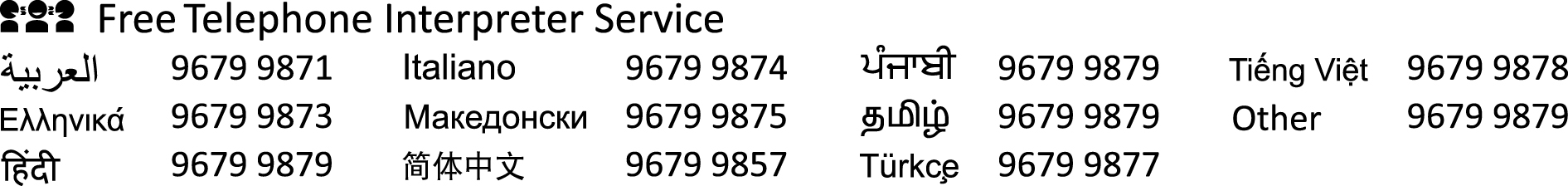 Privacy StatementPrivacy StatementPrivacy StatementPrivacy StatementPrivacy StatementPrivacy StatementPrivacy StatementPrivacy StatementPrivacy StatementPrivacy StatementPrivacy StatementPrivacy StatementPrivacy StatementPrivacy StatementPrivacy StatementPrivacy StatementCouncil is collecting the information on this form for the purpose of administration and enforcement of the Public Health and Wellbeing Act 2008 (Vic).  The information will be used solely by Council for the primary purpose or directly related purposes.  As required under the Public Health and Wellbeing Act 2008 (Vic), this information will be kept in a register (computerised database).  In accordance with the Public Health and Wellbeing Act 2008 (Vic) a copy of this information must be made available free of charge to any person who requests it.  You may access this information by contacting Health Services on 9217 2277.Council is collecting the information on this form for the purpose of administration and enforcement of the Public Health and Wellbeing Act 2008 (Vic).  The information will be used solely by Council for the primary purpose or directly related purposes.  As required under the Public Health and Wellbeing Act 2008 (Vic), this information will be kept in a register (computerised database).  In accordance with the Public Health and Wellbeing Act 2008 (Vic) a copy of this information must be made available free of charge to any person who requests it.  You may access this information by contacting Health Services on 9217 2277.Council is collecting the information on this form for the purpose of administration and enforcement of the Public Health and Wellbeing Act 2008 (Vic).  The information will be used solely by Council for the primary purpose or directly related purposes.  As required under the Public Health and Wellbeing Act 2008 (Vic), this information will be kept in a register (computerised database).  In accordance with the Public Health and Wellbeing Act 2008 (Vic) a copy of this information must be made available free of charge to any person who requests it.  You may access this information by contacting Health Services on 9217 2277.Council is collecting the information on this form for the purpose of administration and enforcement of the Public Health and Wellbeing Act 2008 (Vic).  The information will be used solely by Council for the primary purpose or directly related purposes.  As required under the Public Health and Wellbeing Act 2008 (Vic), this information will be kept in a register (computerised database).  In accordance with the Public Health and Wellbeing Act 2008 (Vic) a copy of this information must be made available free of charge to any person who requests it.  You may access this information by contacting Health Services on 9217 2277.Council is collecting the information on this form for the purpose of administration and enforcement of the Public Health and Wellbeing Act 2008 (Vic).  The information will be used solely by Council for the primary purpose or directly related purposes.  As required under the Public Health and Wellbeing Act 2008 (Vic), this information will be kept in a register (computerised database).  In accordance with the Public Health and Wellbeing Act 2008 (Vic) a copy of this information must be made available free of charge to any person who requests it.  You may access this information by contacting Health Services on 9217 2277.Council is collecting the information on this form for the purpose of administration and enforcement of the Public Health and Wellbeing Act 2008 (Vic).  The information will be used solely by Council for the primary purpose or directly related purposes.  As required under the Public Health and Wellbeing Act 2008 (Vic), this information will be kept in a register (computerised database).  In accordance with the Public Health and Wellbeing Act 2008 (Vic) a copy of this information must be made available free of charge to any person who requests it.  You may access this information by contacting Health Services on 9217 2277.Council is collecting the information on this form for the purpose of administration and enforcement of the Public Health and Wellbeing Act 2008 (Vic).  The information will be used solely by Council for the primary purpose or directly related purposes.  As required under the Public Health and Wellbeing Act 2008 (Vic), this information will be kept in a register (computerised database).  In accordance with the Public Health and Wellbeing Act 2008 (Vic) a copy of this information must be made available free of charge to any person who requests it.  You may access this information by contacting Health Services on 9217 2277.Council is collecting the information on this form for the purpose of administration and enforcement of the Public Health and Wellbeing Act 2008 (Vic).  The information will be used solely by Council for the primary purpose or directly related purposes.  As required under the Public Health and Wellbeing Act 2008 (Vic), this information will be kept in a register (computerised database).  In accordance with the Public Health and Wellbeing Act 2008 (Vic) a copy of this information must be made available free of charge to any person who requests it.  You may access this information by contacting Health Services on 9217 2277.Council is collecting the information on this form for the purpose of administration and enforcement of the Public Health and Wellbeing Act 2008 (Vic).  The information will be used solely by Council for the primary purpose or directly related purposes.  As required under the Public Health and Wellbeing Act 2008 (Vic), this information will be kept in a register (computerised database).  In accordance with the Public Health and Wellbeing Act 2008 (Vic) a copy of this information must be made available free of charge to any person who requests it.  You may access this information by contacting Health Services on 9217 2277.Council is collecting the information on this form for the purpose of administration and enforcement of the Public Health and Wellbeing Act 2008 (Vic).  The information will be used solely by Council for the primary purpose or directly related purposes.  As required under the Public Health and Wellbeing Act 2008 (Vic), this information will be kept in a register (computerised database).  In accordance with the Public Health and Wellbeing Act 2008 (Vic) a copy of this information must be made available free of charge to any person who requests it.  You may access this information by contacting Health Services on 9217 2277.Council is collecting the information on this form for the purpose of administration and enforcement of the Public Health and Wellbeing Act 2008 (Vic).  The information will be used solely by Council for the primary purpose or directly related purposes.  As required under the Public Health and Wellbeing Act 2008 (Vic), this information will be kept in a register (computerised database).  In accordance with the Public Health and Wellbeing Act 2008 (Vic) a copy of this information must be made available free of charge to any person who requests it.  You may access this information by contacting Health Services on 9217 2277.Council is collecting the information on this form for the purpose of administration and enforcement of the Public Health and Wellbeing Act 2008 (Vic).  The information will be used solely by Council for the primary purpose or directly related purposes.  As required under the Public Health and Wellbeing Act 2008 (Vic), this information will be kept in a register (computerised database).  In accordance with the Public Health and Wellbeing Act 2008 (Vic) a copy of this information must be made available free of charge to any person who requests it.  You may access this information by contacting Health Services on 9217 2277.Council is collecting the information on this form for the purpose of administration and enforcement of the Public Health and Wellbeing Act 2008 (Vic).  The information will be used solely by Council for the primary purpose or directly related purposes.  As required under the Public Health and Wellbeing Act 2008 (Vic), this information will be kept in a register (computerised database).  In accordance with the Public Health and Wellbeing Act 2008 (Vic) a copy of this information must be made available free of charge to any person who requests it.  You may access this information by contacting Health Services on 9217 2277.Council is collecting the information on this form for the purpose of administration and enforcement of the Public Health and Wellbeing Act 2008 (Vic).  The information will be used solely by Council for the primary purpose or directly related purposes.  As required under the Public Health and Wellbeing Act 2008 (Vic), this information will be kept in a register (computerised database).  In accordance with the Public Health and Wellbeing Act 2008 (Vic) a copy of this information must be made available free of charge to any person who requests it.  You may access this information by contacting Health Services on 9217 2277.Council is collecting the information on this form for the purpose of administration and enforcement of the Public Health and Wellbeing Act 2008 (Vic).  The information will be used solely by Council for the primary purpose or directly related purposes.  As required under the Public Health and Wellbeing Act 2008 (Vic), this information will be kept in a register (computerised database).  In accordance with the Public Health and Wellbeing Act 2008 (Vic) a copy of this information must be made available free of charge to any person who requests it.  You may access this information by contacting Health Services on 9217 2277.Council is collecting the information on this form for the purpose of administration and enforcement of the Public Health and Wellbeing Act 2008 (Vic).  The information will be used solely by Council for the primary purpose or directly related purposes.  As required under the Public Health and Wellbeing Act 2008 (Vic), this information will be kept in a register (computerised database).  In accordance with the Public Health and Wellbeing Act 2008 (Vic) a copy of this information must be made available free of charge to any person who requests it.  You may access this information by contacting Health Services on 9217 2277.